Мы рады видеть Вас на наших мероприятиях!!!В Афише могут быть изменения.Уточняйте информацию о предстоящих мероприятиях в местах их проведения заранее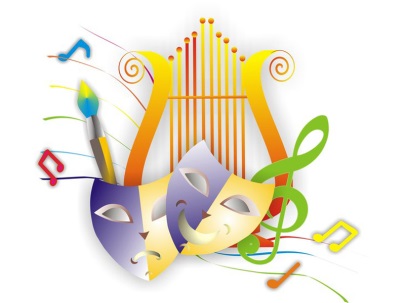 Афиша новогодних и рождественских мероприятий на территории города Тулы 2 декабря 2019 года – 15 января 2020 годаАфиша новогодних и рождественских мероприятий на территории города Тулы 2 декабря 2019 года – 15 января 2020 годаАфиша новогодних и рождественских мероприятий на территории города Тулы 2 декабря 2019 года – 15 января 2020 года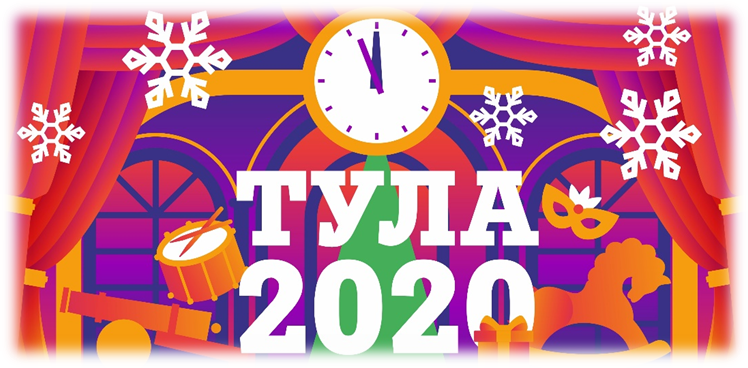 Дата и время проведенияДата и время проведенияНаименование мероприятияНаименование мероприятияМесто проведенияВозрастные ограниченияВозрастные ограниченияВходКонтактные данные, e-mailКонтактные данные, e-mail02-13.12.201902-13.12.2019Конкурс новогодних игрушек«Новогодние чудеса – 2019»Конкурс новогодних игрушек«Новогодние чудеса – 2019»МБУК «Культурно-досуговое объединение»филиал «Концертный зал «Орион» п. Ленинский, ул. Ленина д.1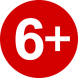 ВходсвободныйТел.8(4872)72-60-96Еmail:tula-mbuk_kdo@tularegion.orgТел.8(4872)72-60-96Еmail:tula-mbuk_kdo@tularegion.org05.12.201914:0005.12.201914:00Мастер-класс по изготовлению ёлочной игрушки своими рукамиМастер-класс по изготовлению ёлочной игрушки своими рукамиДом культуры «Хомяково»пос. Хомяково,ул. Берёзовская, д. 2Входсвободный43-62-71gkzmuk@tularegion.org43-62-71gkzmuk@tularegion.org06.12.2019   14.0006.12.2019   14.00Мастер - класспо изготовлениюновогодней игрушки«Ёлочный шар»в рамках проекта «Мастерская»Мастер - класспо изготовлениюновогодней игрушки«Ёлочный шар»в рамках проекта «Мастерская»МБУК «Культурно - досуговое объединение»Отдел «Торховский»п. Торхово,ул. Центральная, д. 24ВходсвободныйТел.8(4872)77-33-15Еmail:tula-mbuk_kdo@tularegion.orgТел.8(4872)77-33-15Еmail:tula-mbuk_kdo@tularegion.org06.12.201918.3006.12.201918.30Концерт «Народных (образцовых) коллективов  МБУК «КДО»«Зимний вечерок»Концерт «Народных (образцовых) коллективов  МБУК «КДО»«Зимний вечерок»МБУК «Культурно -    досуговое объединение»филиал «Плехановский»п. Плеханово,ул. Заводская, д.17а100 руб.Тел.8(4872)75-22-29Еmail:tula-mbuk_kdo@tularegion.orgТел.8(4872)75-22-29Еmail:tula-mbuk_kdo@tularegion.org07.12.201912.0007.12.201912.00Мастерская Снегурочки.Мастер-класс«Зеленая красавица»в рамках проекта«Мастерская»Мастерская Снегурочки.Мастер-класс«Зеленая красавица»в рамках проекта«Мастерская»МБУК «Культурно-досуговое объединение»филиал «Концертный зал «Орион»п. Ленинский, ул. Ленина д.1ВходсвободныйТел.8(4872)72-60-96Еmail:tula-mbuk_kdo@tularegion.orgТел.8(4872)72-60-96Еmail:tula-mbuk_kdo@tularegion.org07.12.201912.0007.12.201912.00Мастер - класс по изготовлениюновогодних поделок«Волшебные узоры»в рамках проекта «Мастерская»Мастер - класс по изготовлениюновогодних поделок«Волшебные узоры»в рамках проекта «Мастерская»МБУК «Культурно-досуговое объединение»Отдел «Михалковский»п. Михалково,ул. Карбышева д. 20 аВходсвободныйТел.8(4872)50-86-63Еmail:tula-mbuk_kdo@tularegion.orgТел.8(4872)50-86-63Еmail:tula-mbuk_kdo@tularegion.org09-13.12.201909-13.12.2019Новогодняя почта«Письмо Деду Морозу»Новогодняя почта«Письмо Деду Морозу»МБУК «Культурно-досуговое объединение»филиал «Концертный зал «Орион»п. Ленинский, ул. Ленина д.1ВходсвободныйТел.8(4872)72-60-96Еmail:tula-mbuk_kdo@tularegion.orgТел.8(4872)72-60-96Еmail:tula-mbuk_kdo@tularegion.org11.12.201916.0011.12.201916.00Мастер-классы по изготовлению игрушек "Фабрика Деда Мороза"Мастер-классы по изготовлению игрушек "Фабрика Деда Мороза"Муниципальная бюджетная организация дополнительного образования«Центр внешкольной работы», ул. Октябрьская, 41Входсвободный8 (4872) 47-10-008 (4872) 47-10-0011.12.201916.0011.12.201916.00Праздник двора «Новый год к нам идет»Праздник двора «Новый год к нам идет»г. Тула, ул. Фучика, д.24, корп. 1спортивная площадка 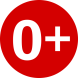 Вход свободный45-50-77,45-52-49gkzmuk@tularegion.org45-50-77,45-52-49gkzmuk@tularegion.org12.12.2019- 20.12.201909.00 – 18.30воскресенье- выходной день12.12.2019- 20.12.201909.00 – 18.30воскресенье- выходной деньГородская выставка-конкурс «Новогодняя феерия»Городская выставка-конкурс «Новогодняя феерия»МБУДО«Городской центр развития и научно-технического творчествадетей и юношества»ул. Пузакова, д. 48Входсвободный8 (4872)-47-16-298 (4872)-47-16-2912.12.2019 17.0012.12.2019 17.00Мастер-класспо изготовлению новогодних украшений«Новогодняя игрушка»в рамках проекта«Мастерская»Мастер-класспо изготовлению новогодних украшений«Новогодняя игрушка»в рамках проекта«Мастерская»МБУК «Культурно-досуговое объединение»Филиал «Прилепский»отдел «Ильинский»п. Ильинка,ул. Центральная д.19а к.1ВходсвободныйТел.8(4872)77-33-28Еmail:tula-mbuk_kdo@tularegion.orgТел.8(4872)77-33-28Еmail:tula-mbuk_kdo@tularegion.org13-15.12.201913-15.12.2019Традиционный предновогодний шахматный турнир Зареченского территориального округаТрадиционный предновогодний шахматный турнир Зареченского территориального округаг. Тула, ул. М. Горького, д.20 (филиал-библиотека            № 20 МУК «Тульская библиотечная система»)По предъявлению паспорта+7(4872)47-25-76prohorovaim@cityadm.tula.ru+7(4872)47-25-76prohorovaim@cityadm.tula.ru+7(4872)47-25-76prohorovaim@cityadm.tula.ru13.12.201916.0013.12.201916.00Мастер-класспо изготовлению новогодних украшений«Серебристые снежинки»в рамках проекта«Мастерская»Мастер-класспо изготовлению новогодних украшений«Серебристые снежинки»в рамках проекта«Мастерская»МБУК «Культурно – досуговое объединение»отдел «Старобасовский»д. Старое Басово д. 38-аВходсвободныйТел.8(4872)77-33-28Еmail:tula-mbuk_kdo@tularegion.orgТел.8(4872)77-33-28Еmail:tula-mbuk_kdo@tularegion.org14.12.201912.0014.12.201912.00Мастерская Снегурочки.Семейныйвкусный  мастер-класс«Праздничный десерт»в рамках проекта«Мастерская»Мастерская Снегурочки.Семейныйвкусный  мастер-класс«Праздничный десерт»в рамках проекта«Мастерская»МБУК «Культурно-досуговое объединение»филиал «Концертный зал «Орион»п. Ленинский, ул. Ленина д.1ВходсвободныйТел.8(4872)72-60-96Еmail:tula-mbuk_kdo@tularegion.orgТел.8(4872)72-60-96Еmail:tula-mbuk_kdo@tularegion.org14.12.1913.0014.12.1913.00Открытое заседание клуба «Свет мой, зеркальце» для детей и взрослых«Календарь подготовки к Новому году».Открытое заседание клуба «Свет мой, зеркальце» для детей и взрослых«Календарь подготовки к Новому году».МБУДО«Центр внешкольной работы», ул. Октябрьская, 41,актовый зал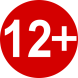 Входсвободный8 (4872)47-10-008 (4872)47-10-0014.12.201914.4515.5216.5017.5614.12.201914.4515.5216.5017.56Тематический рейс тульского троллейбуса творчества «Субботняя улитка», посвященный Дню рождения «Субботней улитки» и встрече Нового 2020 годаТематический рейс тульского троллейбуса творчества «Субботняя улитка», посвященный Дню рождения «Субботней улитки» и встрече Нового 2020 годаМаршрут троллейбуса№ 11Согласно установленным ценам проезда в общественном транспорте городаТел:45-50-77,45-52-49Еmail:gkzmuk@tularegion.orgТел:45-50-77,45-52-49Еmail:gkzmuk@tularegion.org14.12.201917.0014.12.201917.00Мастер – класспо изготовлению новогодних поделок «Новогоднее чудо»в рамках проекта «Мастерская»Мастер – класспо изготовлению новогодних поделок «Новогоднее чудо»в рамках проекта «Мастерская»МБУК «Культурно - досуговое объединение»филиал «Прилепский»отдел «Крутенский»д. Крутое, д. 6аВходсвободныйТел.8(4872)77-33-28Еmail:tula-mbuk_kdo@tularegion.orgТел.8(4872)77-33-28Еmail:tula-mbuk_kdo@tularegion.org14.12.201920.0014.12.201920.00Молодёжная  дискотека,в рамках проекта«В движении»Молодёжная  дискотека,в рамках проекта«В движении»МБУК «Культурно -    досуговое объединение» филиал «Плехановский»п. Плеханово,ул. Заводская, д.17а(фойе)100 руб.Тел.8(4872)75-22-29Еmail:tula-mbuk_kdo@tularegion.orgТел.8(4872)75-22-29Еmail:tula-mbuk_kdo@tularegion.org16.12.2019-14.01.202016.12.2019-14.01.2020Конкурс рисунков«Игрушек новогоднее мерцание»Конкурс рисунков«Игрушек новогоднее мерцание»Модельная библиотека № 1г. Тула,ул. Новомосковская,д. 9Входсвободныйтел.37-10-91, 37-13-86Email: tbs_bibl1@tularegion.orgтел.37-10-91, 37-13-86Email: tbs_bibl1@tularegion.org17.12.201911.0017.12.201911.00Открытие ёлки                                            на пос. МенделеевскийОткрытие ёлки                                            на пос. МенделеевскийДетская площадка пос. Менделеевский ул. Ленина 16Входсвободный33-08-11gkzmuk@tularegion.org33-08-11gkzmuk@tularegion.org18-27.12.201918-27.12.2019Выставка новогодних игрушекпо итогам  конкурса«Новогодние чудеса -2019»Выставка новогодних игрушекпо итогам  конкурса«Новогодние чудеса -2019»МБУК «Культурно-досуговое объединение»филиал «Концертный зал «Орион»п. Ленинский, ул. Ленина д.1ВходсвободныйТел.8(4872)72-60-96Еmail:tula-mbuk_kdo@tularegion.orgТел.8(4872)72-60-96Еmail:tula-mbuk_kdo@tularegion.org18.12.201916.0018.12.201916.00Праздник двора «Новый год к нам идет»Праздник двора «Новый год к нам идет»г. Тула, ул. Пролетарская, д.36 аВход свободный45-50-77,45-52-49gkzmuk@tularegion.org45-50-77,45-52-49gkzmuk@tularegion.org18.12.201916.0018.12.201916.00Мастер-классы по изготовлению игрушек "Фабрика Деда Мороза"Мастер-классы по изготовлению игрушек "Фабрика Деда Мороза"Муниципальная бюджетная организация дополнительного образования«Центр внешкольной работы», ул. Октябрьская, 41Входсвободный8 (4872) 47-10-008 (4872) 47-10-0018.12.201917.0018.12.201917.00Вау - вечеринка«Все на карнавал»в рамках проекта                         «Все свои»Вау - вечеринка«Все на карнавал»в рамках проекта                         «Все свои»МБУК «Культурно-досуговое объединение»Филиал «Рассветский»Отдел «Зайцевский»с. Зайцево,ул. Новая, д.1ВходсвободныйТел.8(4872)72-43-24Еmail:tula-mbuk_kdo@tularegion.orgТел.8(4872)72-43-24Еmail:tula-mbuk_kdo@tularegion.org18.12.2019 17.0018.12.2019 17.00Игровая программа для детей«Новогодний хоровод»в рамках проектов«Клуб на колесах» и  «Дни двора 2019»Игровая программа для детей«Новогодний хоровод»в рамках проектов«Клуб на колесах» и  «Дни двора 2019»МБУК «Культурно – досуговое объединение»отдел «Старобасовский»п. Басово-Прудный(детская площадка)ВходсвободныйТел.8(4872)77-33-28Еmail:tula-mbuk_kdo@tularegion.orgТел.8(4872)77-33-28Еmail:tula-mbuk_kdo@tularegion.org19.12.201911.0019.12.201911.00Открытие ёлки                                             на пос. ЮжныйОткрытие ёлки                                             на пос. Южныйплощадь посёлка ЮжныйВходсвободный33-08-11gkzmuk@tularegion.org33-08-11gkzmuk@tularegion.org19.12.201911.0019.12.201911.00Поздравительная акция «Новогодний десант Деда Мороза»Поздравительная акция «Новогодний десант Деда Мороза»отдел «Обидимский»п. Обидимо,Комсомольская площадьВходсвободныйТел.8(4872)72-02-15Еmail:tula-mbuk_kdo@tularegion.orgТел.8(4872)72-02-15Еmail:tula-mbuk_kdo@tularegion.org19.12.201911.0013.0019.12.201911.0013.00Новогодний квест  для детей«Золушка 2020»Новогодний квест  для детей«Золушка 2020»МБУК «Культурно-досуговое объединение»филиал «Концертный зал «Орион» п. Ленинский, ул. Ленина д.1120 руб.Тел.8(4872)72-60-96Еmail:tula-mbuk_kdo@tularegion.orgТел.8(4872)72-60-96Еmail:tula-mbuk_kdo@tularegion.org19.12.201912.0019.12.201912.00Торжественное открытие елки Советского территориального округаТоржественное открытие елки Советского территориального округаул. Советская, д.2площадь Городского концертного залаВход свободный30-16-90sovadm@cityadm.tula.ru30-16-90sovadm@cityadm.tula.ru19.12.201914.0019.12.201914.00Игровая программа«Зимние забавы!»Игровая программа«Зимние забавы!»Дом культуры «Хомяково»пос. Хомяково,ул. Берёзовская, д. 2.Входсвободный43-62-71gkzmuk@tularegion.org43-62-71gkzmuk@tularegion.org19.12.201916.3019.12.201916.30Мастер - класс по изготовлению новогодней игрушки + выставка детских рисунков «Зимушка-зима»Мастер - класс по изготовлению новогодней игрушки + выставка детских рисунков «Зимушка-зима»МБУК «Культурно - досуговое объединение»Филиал «Прилепский»п. Прилепы, ул. Буденного, д. 9ВходсвободныйТел.8(4872)77-33-28Еmail:tula-mbuk_kdo@tularegion.orgТел.8(4872)77-33-28Еmail:tula-mbuk_kdo@tularegion.org19.12.201917.0019.12.201917.00Открытие новогодней елкив п. Обидимо«Сияет елочка огнями»Открытие новогодней елкив п. Обидимо«Сияет елочка огнями»п. Обидимо,Комсомольская площадьВходсвободныйТел.8(4872)72-02-15Еmail:tula-mbuk_kdo@tularegion.orgТел.8(4872)72-02-15Еmail:tula-mbuk_kdo@tularegion.org19.12.201917.0019.12.201917.00Новогодний хоровод«Привет, Дед Мороз!»в рамках проекта «Дни двора 2019»Новогодний хоровод«Привет, Дед Мороз!»в рамках проекта «Дни двора 2019»МБУК «Культурно-досуговое объединение»филиал «Шатский»д. АкулининоВходсвободныйТел.8(4872)77-32-54Еmail:tula-mbuk_kdo@tularegion.orgТел.8(4872)77-32-54Еmail:tula-mbuk_kdo@tularegion.org19.12.201917.3019.12.201917.30Новогодняя выставка работ коллективов декоративно-прикладного и художественного творчестваНовогодняя выставка работ коллективов декоративно-прикладного и художественного творчестваДом культуры «Южный»г. Тула, пос. Менделеевский,ул. М. Горького, д.13Входсвободный33-08-11gkzmuk@tularegion.org33-08-11gkzmuk@tularegion.org19.12.201918.0019.12.201918.00Новогодний концерт при участии творческих коллективов ДК «Южный» «С Новым годом!»Новогодний концерт при участии творческих коллективов ДК «Южный» «С Новым годом!»Дом культуры «Южный»г. Тула, пос. Менделеевский,ул. М. Горького, д.13Входсвободный33-08-11gkzmuk@tularegion.org33-08-11gkzmuk@tularegion.org20.12.201910.0020.12.201910.00Спектакль «ЁЛКИНЫ СКАЗКИ»Спектакль «ЁЛКИНЫ СКАЗКИ»МАУК «Театрально-концертный центр»г. Тула, пр-т Ленина, 85,к. 1350 руб.71-67-68, 71-67-33E-mail: info@teatrtula.ru71-67-68, 71-67-33E-mail: info@teatrtula.ru20.12.201910.3020.12.201910.30Новогодний квест для детей«Золушка 2020»Новогодний квест для детей«Золушка 2020»МБУК «Культурно -    досуговое объединение»филиал «Плехановский»п. Плеханово,ул. Заводская, д.17а120 руб.Тел.8(4872)75-22-29Еmail:tula-mbuk_kdo@tularegion.orgТел.8(4872)75-22-29Еmail:tula-mbuk_kdo@tularegion.org20.12.201911.0020.12.201911.00Спектакль «сНежная история»Спектакль «сНежная история»МАУК «Театрально-концертный центр»г. Тула, пр-т Ленина, 85,к. 1350 руб.71-67-68, 71-67-33E-mail: info@teatrtula.ru71-67-68, 71-67-33E-mail: info@teatrtula.ru20.12.201911.0020.12.201911.00Первенство МБУ СШ «Триумф» по художественной гимнастике   «Зимняя сказка»Первенство МБУ СШ «Триумф» по художественной гимнастике   «Зимняя сказка»МБУ СШ «Триумф»г. Тула, ул. Ствольная, д.104Вход свободный8 (4872) 36-00-41dushtriumf@tularegion.org8 (4872) 36-00-41dushtriumf@tularegion.org20.12.201913.0020.12.201913.00Детское  праздничное мероприятие, посвященное встрече Нового 2020 годаДетское  праздничное мероприятие, посвященное встрече Нового 2020 годаг. Тула,  ул. Металлургов,  д.22,Центр культуры и досугаВход свободный41-01-97E-mail: GalichenkoGV@cityadm.tula.ru41-01-97E-mail: GalichenkoGV@cityadm.tula.ru20.12.201913.0020.12.201913.00Спектакль «ЁЛКИНЫ СКАЗКИ»Спектакль «ЁЛКИНЫ СКАЗКИ»МАУК «Театрально-концертный центр» пр-т Ленина, 85,к. 1350 руб.71-67-68, 71-67-33E-mail: info@teatrtula.ru71-67-68, 71-67-33E-mail: info@teatrtula.ru20.12.201914.0020.12.201914.00Спектакль «сНежная история»Спектакль «сНежная история»МАУК «Театрально-концертный центр»г. Тула, пр-т Ленина, 85,к. 1350 руб.71-67-68, 71-67-33E-mail: info@teatrtula.ru71-67-68, 71-67-33E-mail: info@teatrtula.ru20.12.201914:0020.12.201914:00Игровая программа «В снежном царстве в морозном государстве»Игровая программа «В снежном царстве в морозном государстве»МБУДО «ДДТ» отдел по работе с детьми с ОВЗ, Замочная, 124Входсвободный8(4872)45-10-92tula-ddt@tularegion.org8(4872)45-10-92tula-ddt@tularegion.org20.12.201915.0020.12.201915.00Новогоднее представление для детей,  Советского территориального округаНовогоднее представление для детей,  Советского территориального округаул. Коминтерна, д.22МБОУ ДОД Детско-юношеский центр Советского районаВход по пригласительным30-16-90sovadm@cityadm.tula.ru30-16-90sovadm@cityadm.tula.ru20.12.201915:3020.12.201915:30Новогодний огонёк-сюрприз«Новогодние игрушки, песни и хлопушки»Новогодний огонёк-сюрприз«Новогодние игрушки, песни и хлопушки»Библиотечно-информационный комплексКрасноармейский пр., д. 1ВходсвободныйТелефон: 55-49-47tbs_bik@tularegion.orgТелефон: 55-49-47tbs_bik@tularegion.org20.12.201916.0020.12.201916.00Выставка-почта«Письмо Деду Морозу»в рамках проекта «Мастерская»Выставка-почта«Письмо Деду Морозу»в рамках проекта «Мастерская»МБУК «Культурно-досуговое объединение»филиал «Шатский»п. Шатск,ул. Садовая, д.1-аВходсвободныйТел.8(4872)77-32-54Еmail:tula-mbuk_kdo@tularegion.orgТел.8(4872)77-32-54Еmail:tula-mbuk_kdo@tularegion.org20.12.201917.0020.12.201917.00Новогоднее представление “Полундра! Новый год!”Новогоднее представление “Полундра! Новый год!”МБУК «Культурно-досуговое объединение»Филиал «Рассветский»п. Рассвет, д. 35ВходсвободныйТел.8(4872)72-35-81Еmail:tula-mbuk_kdo@tularegion.orgТел.8(4872)72-35-81Еmail:tula-mbuk_kdo@tularegion.org20.12.201917.0020.12.201917.00Открытие Ёлки Пролетарского районаОткрытие Ёлки Пролетарского районаул. Кутузова, д. 13(площадь перед ТЦ «Кировский»)Вход свободный45-50-77,45-52-49gkzmuk@tularegion.org45-50-77,45-52-49gkzmuk@tularegion.org20.12.2019 17.0020.12.2019 17.00Концертная программа «Новогодний хоровод»в рамках проекта «Дни двора 2019»Концертная программа «Новогодний хоровод»в рамках проекта «Дни двора 2019»МБУК «Культурно - досуговое объединение»Филиал «Барсуковский»д. Барсуки,ул. Октябрьская, д. 84ВходсвободныйТел.8(4872)77-32-92Еmail:tula-mbuk_kdo@tularegion.orgТел.8(4872)77-32-92Еmail:tula-mbuk_kdo@tularegion.org20.12.201917.0020.12.201917.00Игровая программа«Новогодний хоровод»в рамках проекта «Дни двора 2019»Игровая программа«Новогодний хоровод»в рамках проекта «Дни двора 2019»МБУК «Культурно-досуговое объединение»Филиал «Богучаровский»д. МалаховоВходсвободныйТел.8(4872)72-68-34Еmail:tula-mbuk_kdo@tularegion.orgТел.8(4872)72-68-34Еmail:tula-mbuk_kdo@tularegion.org20.12.201917.0020.12.201917.00Новогодний хоровод«А у нас, Новый год!Ёлка в гости зовет!»в рамках проекта «Дни двора 2019»Новогодний хоровод«А у нас, Новый год!Ёлка в гости зовет!»в рамках проекта «Дни двора 2019»МБУК «Культурно-досуговое объединение»отдел «Сергиевский»п. Сергиевский,ул. Центральная, д. 18ВходсвободныйТел.8(4872)77-33-28Еmail:tula-mbuk_kdo@tularegion.orgТел.8(4872)77-33-28Еmail:tula-mbuk_kdo@tularegion.org20.12.201918.0020.12.201918.00Новогодний огонек«Цвет настроения ...»Новогодний огонек«Цвет настроения ...»МБУК «Культурно -    досуговое объединение»филиал «Плехановский»п. Плеханово,ул. Заводская, д.17а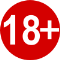 300 руб.Тел.8(4872)75-22-29Еmail:tula-mbuk_kdo@tularegion.orgТел.8(4872)75-22-29Еmail:tula-mbuk_kdo@tularegion.org20.12.2019 18.0020.12.2019 18.00Концерт-поздравление «Новогодний серпантин»Концерт-поздравление «Новогодний серпантин»МБУК «Культурно-досуговое объединение»Филиал «Барсуковский»п. Барсуки,ул. Советская, д.16аВходсвободныйТел.8(4872)77-32-92Еmail:tula-mbuk_kdo@tularegion.orgТел.8(4872)77-32-92Еmail:tula-mbuk_kdo@tularegion.org20.12.201918.0020.12.201918.00Дискотека«Тает лед»Дискотека«Тает лед»МБУК «Культурно-досуговое объединение»Филиал «Федоровский»с. Федоровка,ул. Станционная, д. 7-аВходсвободныйТел.8(4872)77-33-14Еmail:tula-mbuk_kdo@tularegion.orgТел.8(4872)77-33-14Еmail:tula-mbuk_kdo@tularegion.org20.12.201919.0020.12.201919.00Новогодняя вечеринка клуба «Пигмалион»Новогодняя вечеринка клуба «Пигмалион»МАУК «Театрально-концертный центр»г. Тула, пр-т Ленина, 85,к. 1500 руб.71-67-68, 71-67-33E-mail: info@teatrtula.ru71-67-68, 71-67-33E-mail: info@teatrtula.ru21-22.12.201921-22.12.2019Фестиваль «Тульский подарок»Фестиваль «Тульский подарок»МАУК «КДС» «Городской концертный зал»,г. Тула, ул. Советская, д.2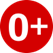 Входсвободный8 4872 55-00-24,8 4872 55-04-42gkzmuk@tularegion.org8 4872 55-00-24,8 4872 55-04-42gkzmuk@tularegion.orgс 21.12.2019с 21.12.2019Ретро-выставка елочных игрушек «Новогодняя сказка моего детства»Ретро-выставка елочных игрушек «Новогодняя сказка моего детства»МБУК «Культурно-досуговое объединение»филиал «Барсуковский»п. Барсуки,ул. Советская, д.16аВходсвободныйТел.8(4872)77-32-92Еmail:tula-mbuk_kdo@tularegion.orgТел.8(4872)77-32-92Еmail:tula-mbuk_kdo@tularegion.org21.12.201912.0021.12.201912.00Праздник двора, посвященный Новому 2020 годуПраздник двора, посвященный Новому 2020 годуул. Лейтейзена, д.8 –ул. Революции, д.12Вход свободный30-16-90sovadm@cityadm.tula.ru30-16-90sovadm@cityadm.tula.ru21.12.201912.0021.12.201912.00Открытие новогодней елкип. Ленинский«Елка – 2019. Зажигай»Открытие новогодней елкип. Ленинский«Елка – 2019. Зажигай»площадь филиала «Концертный зал «Орион»п. Ленинский, ул. Ленина д.1ВходсвободныйТел.8(4872)72-60-96Еmail:tula-mbuk_kdo@tularegion.orgТел.8(4872)72-60-96Еmail:tula-mbuk_kdo@tularegion.org21.12.201912.0021.12.201912.00Новогодний хоровод«Вот оно счастье!»в рамках проекта «Дни двора 2019»и проекта «Расти! Играй!»Новогодний хоровод«Вот оно счастье!»в рамках проекта «Дни двора 2019»и проекта «Расти! Играй!»МБУК «Культурно-досуговое объединение»филиал «Шатский»с. Глухие ПоляныВходсвободныйТел.8(4872)77-32-54Еmail:tula-mbuk_kdo@tularegion.orgТел.8(4872)77-32-54Еmail:tula-mbuk_kdo@tularegion.org21.12.2019 12.0021.12.2019 12.00Новогодний квест для детей«Золушка 2020»Новогодний квест для детей«Золушка 2020»МБУК «Культурно-досуговое объединение»филиал «Барсуковский»отдел «Хрущевский»,с. Хрущево ул. Шкляра, 1а120 руб.Тел.8(4872)77-32-92Еmail:tula-mbuk_kdo@tularegion.orgТел.8(4872)77-32-92Еmail:tula-mbuk_kdo@tularegion.org21.12.201913.0021.12.201913.00Мастерская Снегурочки.Мастер- класс по изготовлению символа года 2020«Большая историяМышки - Норушки»в рамках проекта «Мастерская»Мастерская Снегурочки.Мастер- класс по изготовлению символа года 2020«Большая историяМышки - Норушки»в рамках проекта «Мастерская»МБУК «Культурно-досуговое объединение»филиал «Концертный зал «Орион» п. Ленинский, ул. Ленина д.1ВходсвободныйТел.8(4872)72-60-96Еmail:tula-mbuk_kdo@tularegion.orgТел.8(4872)72-60-96Еmail:tula-mbuk_kdo@tularegion.org21.12.201913.0021.12.201913.00Новогодняя ярмаркаНовогодняя ярмаркаг. Тула, поселок Горняк (детская площадка)Вход свободный8 (4872) 36-38-79 TaruntaevaEV@cityadm.tula.ru8 (4872) 36-38-79 TaruntaevaEV@cityadm.tula.ru21.12.201913.0021.12.201913.00Детская игровая программа «Новогодний хоровод»Детская игровая программа «Новогодний хоровод»МБУК «Культурно-досуговое объединение»Филиал «Федоровский»в/г Берники(детская площадка)ВходсвободныйТел.8(4872)77-33-14Еmail:tula-mbuk_kdo@tularegion.orgТел.8(4872)77-33-14Еmail:tula-mbuk_kdo@tularegion.org21.12.201914.0021.12.201914.00Костюмированная дискотека«Маска я тебя знаю»в рамках проекта «Все свои» и Года театра в РоссииКостюмированная дискотека«Маска я тебя знаю»в рамках проекта «Все свои» и Года театра в РоссииМБУК «Культурно-досуговое объединение»филиал «Концертный зал «Орион» п. Ленинский, ул. Ленина д.1ВходсвободныйТел.8(4872)72-60-96Еmail:tula-mbuk_kdo@tularegion.orgТел.8(4872)72-60-96Еmail:tula-mbuk_kdo@tularegion.org21.12.201914.0021.12.201914.00Детский новогодний утренник «Новогоднее приключение»Детский новогодний утренник «Новогоднее приключение»село Осиновая гора (детская площадка)Вход свободный8-920-756-12-19tula-mbuk_kdo@tularegion.org8-920-756-12-19tula-mbuk_kdo@tularegion.org21.12.2019 15.0021.12.2019 15.00Новогодний квест«Золушка 2020»Новогодний квест«Золушка 2020»МБУК «Культурно-досуговое объединение»филиал «Барсуковский»п. Барсуки ул. Советская д.16а120 руб.Тел.8(4872)77-32-92Еmail:tula-mbuk_kdo@tularegion.orgТел.8(4872)77-32-92Еmail:tula-mbuk_kdo@tularegion.org21.12.201917.0021.12.201917.00Концертная программа«Новогодние чудеса»Концертная программа«Новогодние чудеса»МБУК «Культурно-досуговое объединение»Отдел «Михалковский»п. Михалково,ул. Карбышева д. 20 аВходсвободныйТел.8(4872)50-86-63Еmail:tula-mbuk_kdo@tularegion.orgТел.8(4872)50-86-63Еmail:tula-mbuk_kdo@tularegion.org22.12.201911.00	22.12.201911.00	Мастер-класс «Феерия новогодних игрушек»Мастер-класс «Феерия новогодних игрушек»Центральная районная библиотекаЛенинский район, п. Ленинский, ул. Ленина, 5ВходсвободныйТелефон: 72-53-92tbs_srb@tularegion.org Телефон: 72-53-92tbs_srb@tularegion.org 22.12.201912.0022.12.201912.00Детский новогодний утренник«В гостях у Деда Мороза»Детский новогодний утренник«В гостях у Деда Мороза»МБУК «Культурно-досуговое объединение»Отдел «Михалковский»п. Михалково,ул. Карбышева д. 20 аВходсвободныйТел.8(4872)50-86-63Еmail:tula-mbuk_kdo@tularegion.orgТел.8(4872)50-86-63Еmail:tula-mbuk_kdo@tularegion.org22.12.2019 13.3022.12.2019 13.30Выставка - конкурс«Новогодний сувенир»в рамках проекта «Мастерская»Выставка - конкурс«Новогодний сувенир»в рамках проекта «Мастерская»МБУК «Культурно - досуговое объединение»отдел «Хрущевский»с. Хрущево, ул. Шкляра, 1аВходсвободныйТел.8(4872)77-32-92Еmail:tula-mbuk_kdo@tularegion.orgТел.8(4872)77-32-92Еmail:tula-mbuk_kdo@tularegion.org22.12.2019 14.0022.12.2019 14.00Фестиваль новогодней песни «Зажги свою новогоднюю звезду»Фестиваль новогодней песни «Зажги свою новогоднюю звезду»МБУК «Культурно - досуговое объединение»отдел «Хрущевский»с. Хрущево, ул. Шкляра, 1аВходсвободныйТел.8(4872)77-32-92Еmail:tula-mbuk_kdo@tularegion.orgТел.8(4872)77-32-92Еmail:tula-mbuk_kdo@tularegion.org22.12.201917.0022.12.201917.00Джаз-кафе. Группа «Билет на М.А.Р.С.»Джаз-кафе. Группа «Билет на М.А.Р.С.»МАУК «Театрально-концертный центр»г. Тула, пр-т Ленина, 85,к. 1300 руб.71-67-68, 71-67-33E-mail: info@teatrtula.ru71-67-68, 71-67-33E-mail: info@teatrtula.ru23.12.201911.0023.12.201911.00Новогоднее представление для детей «Волшебная ёлка»Новогоднее представление для детей «Волшебная ёлка»МБУДО«Центр детского творчества»Тульская обл.,п. Ленинский,ул. Ленина 13Вход свободный8 (4872)-72-51-85cdtlen@tularegion.org8 (4872)-72-51-85cdtlen@tularegion.org23.12.201915.0023.12.201915.00Новогодние театрализованные программы «Как Баба Яга в Тульский кремль собиралась»Новогодние театрализованные программы «Как Баба Яга в Тульский кремль собиралась»МБУДО«Городской центр развития инаучно-технического творчествадетей и юношества»ул. Революции, д.2Вход свободный8 (4872)-50-50-848 (4872)-50-50-8423.12.201916.0023.12.201916.00Открытие районной Новогодней елки Открытие районной Новогодней елки г. Тула, Болдинский сквер Вход свободный21-94-54privadm@cityadm.tula.ru 21-94-54privadm@cityadm.tula.ru 23.12.201916:0023.12.201916:00Праздничная программа «Новогодний серпантин»Праздничная программа «Новогодний серпантин»МБУДО«Центр детского творчества»Чаплыгина, 4Вход свободный8(4872)45-10-92tula-ddt@tularegion.org8(4872)45-10-92tula-ddt@tularegion.org23.12.201918.3023.12.201918.30Новогодний квест для детей«Золушка 2020»Новогодний квест для детей«Золушка 2020»МБУК «Культурно-досуговое объединение»филиал «Шатский»п. Шатск,ул. Садовая, д.1-а120 руб.Тел.8(4872)77-32-54Еmail:tula-mbuk_kdo@tularegion.orgТел.8(4872)77-32-54Еmail:tula-mbuk_kdo@tularegion.org23-24.12.201914.0023-24.12.201914.00Первенство МБУ СШОР «Спортивная гимнастика» на призы «Деда Мороза» по спортивной гимнастикеПервенство МБУ СШОР «Спортивная гимнастика» на призы «Деда Мороза» по спортивной гимнастикеМБУ СШОР «Спортивная гимнастика»г. Тула, ул. Заварная, д.2Вход свободный(4872) 47-12-19sportgym@tularegion.org(4872) 47-12-19sportgym@tularegion.org24.12.201911.00	24.12.201911.00	Театрализованное представление «Новогоднее чудо: к 175-летию написания Х. К. Андерсеном сказки «Снежная Королева»Театрализованное представление «Новогоднее чудо: к 175-летию написания Х. К. Андерсеном сказки «Снежная Королева»Детская библиотека № 11 ул. Кауля, 47, корп. 1Вход свободныйТелефон: 21-51-50tbs_bibl11@tularegion.org Телефон: 21-51-50tbs_bibl11@tularegion.org 24.12.201911.00	24.12.201911.00	Печа-куча«Удивительные новогодние истории»Печа-куча«Удивительные новогодние истории»Детская библиотека № 13 им. А. А. Любомудрова ул. Кирова, 26, корп. 1Вход свободныйТелефон: 40-26-61tbs_bibl13@tularegion.org Телефон: 40-26-61tbs_bibl13@tularegion.org 24.12.201911.0024.12.201911.00Открытие  районной Новогодней елкиОткрытие  районной Новогодней елкиФилиал «Комсомольский парк культуры и отдыха» ГУ ТО «Тульские парки»ул. Октябрьская, 188-аВход свободный+7(4872)47-25-76prohorovaim@cityadm.tula.ru+7(4872)47-25-76prohorovaim@cityadm.tula.ru24.12.201911.0024.12.201911.00Новогоднее представление для детей «Волшебная ёлка»Новогоднее представление для детей «Волшебная ёлка»МБУДО «Центр детского творчества», п. Ленинский, ул. Ленина 13Вход свободный8 (4872)-72-51-85cdtlen@tularegion.org8 (4872)-72-51-85cdtlen@tularegion.org24.12.201912.0024.12.201912.00Новогоднее представлениедля детей«Как Настенька чуть кикиморойне стала»Новогоднее представлениедля детей«Как Настенька чуть кикиморойне стала»МБУК «Культурно-досуговое объединение»филиал «Концертный зал «Орион» п. Ленинский, ул. Ленина д.1ВходсвободныйТел.8(4872)72-60-96Еmail:tula-mbuk_kdo@tularegion.orgТел.8(4872)72-60-96Еmail:tula-mbuk_kdo@tularegion.org24.12.201912.3024.12.201912.30Новогодний праздник«Зимней сказочной порой облетим весь шар земной»Новогодний праздник«Зимней сказочной порой облетим весь шар земной»Городская библиотека №18г. Тула, Скуратовский м-н, д. 1Вход свободныйТелефон: 31-33-46tbs_filial18@tularegion.orgТелефон: 31-33-46tbs_filial18@tularegion.org24.12.201913.00	24.12.201913.00	Конкурсно-игровой калейдоскоп«Чудесный праздник – Новый год!»Конкурсно-игровой калейдоскоп«Чудесный праздник – Новый год!»Центральная районная библиотекап. Молодежный, ул. Центральная, д.10Вход свободныйТелефон: 72-53-92tbs_srb@tularegion.org Телефон: 72-53-92tbs_srb@tularegion.org 24.12.201914.0024.12.201914.00Литературный коктейль Декабрь приносит сказку(о зимних литературных сказках)Литературный коктейль Декабрь приносит сказку(о зимних литературных сказках)Городская библиотека № 20 им. А С. Пушкинаул. М. Горького, 20Вход свободныйТелефон: 34-12-64tbs_bibl20@tularegion.org Телефон: 34-12-64tbs_bibl20@tularegion.org 24.12.201914.0024.12.201914.00Праздник двора «Новогодняя сказка»Праздник двора «Новогодняя сказка»г. Тула, пос. Октябрьский,18 проезд, д.2Вход свободный+7(4872)47-25-76prohorovaim@cityadm.tula.ru+7(4872)47-25-76prohorovaim@cityadm.tula.ru24.12.201915.0024.12.201915.00Новогодний утренник для детейс ограниченными возможностямиНовогодний утренник для детейс ограниченными возможностямиул. Первомайская, д.26МБУ ДОД ДШИим. Г.Г. ГалынинаВход по пригласительным30-16-90sovadm@cityadm.tula.ru30-16-90sovadm@cityadm.tula.ru24.12.201917.0024.12.201917.00Новогоднее представление«Чудеса для тебя»Новогоднее представление«Чудеса для тебя»МБУК «Культурно-досуговое объединение»Филиал «Федоровский»с. Федоровка,ул. Станционная, д. 7-аВходсвободныйТел.8(4872)77-33-14Еmail:tula-mbuk_kdo@tularegion.orgТел.8(4872)77-33-14Еmail:tula-mbuk_kdo@tularegion.org24.12.201918.0024.12.201918.00Развлекательная программа«Яркие моменты доброго года!»Развлекательная программа«Яркие моменты доброго года!»МБУК «Культурно -    досуговое объединение» филиал «Плехановский»п. Плеханово,ул. Заводская, д.17а50 руб.Тел.8(4872)75-22-29Еmail:tula-mbuk_kdo@tularegion.orgТел.8(4872)75-22-29Еmail:tula-mbuk_kdo@tularegion.org25.12.2019-15.01.202025.12.2019-15.01.2020Новогодняявыставка-настроение«Зимний календарь природы»Новогодняявыставка-настроение«Зимний календарь природы»Модельная библиотека№ 14ул. Металлургов, д. 2-аВходсвободныйтел.40-70-00Email: tbs_bibl14@tularegion.orgтел.40-70-00Email: tbs_bibl14@tularegion.org25-30.12.2019среда- суббота 10.00–19.00;воскресенье 11.00 -19.0025-30.12.2019среда- суббота 10.00–19.00;воскресенье 11.00 -19.00Новогодние мастер-классы по изготовлению «Бонбоньерки» — елочного украшения из грецкого ореха, игрушки на ёлку из ваты «Мухомор» и духов с новогодними ароматами.Мастер-классы проводятся по предварительной заявке для групп от 5 человекНовогодние мастер-классы по изготовлению «Бонбоньерки» — елочного украшения из грецкого ореха, игрушки на ёлку из ваты «Мухомор» и духов с новогодними ароматами.Мастер-классы проводятся по предварительной заявке для групп от 5 человекМБУК «Тульский историко-архитектурный музей»г. Тула, проспект Ленина,д. 27Стоимость: дети и учащиеся – 200 р., взрослые – 300 р.Телефон для записи: (4872)31-26-61info@tiam-tula.ruТелефон для записи: (4872)31-26-61info@tiam-tula.ru25.12.201910.0012.3015.3025.12.201910.0012.3015.30«Новогодняя сказка» - спектакль объединения «Литературный театр»(к закрытию Года театра в России)«Новогодняя сказка» - спектакль объединения «Литературный театр»(к закрытию Года театра в России)МБУДО«Центр детского творчества» г. Тула,ул. 9 Мая, 7 аВход свободныйТел. (4872)35-12-99E-mail: center_tvorchestva@tularegion.orgТел. (4872)35-12-99E-mail: center_tvorchestva@tularegion.org25.12.201910.3025.12.201910.30Новогоднийтеатральный коктейль«Здравствуй, ёлочка пушистая, зелёная!»Новогоднийтеатральный коктейль«Здравствуй, ёлочка пушистая, зелёная!»Городская библиотека № 22 ул. Бондаренко, 11Вход свободныйТелефон: 48-56-76tbs_bibl22@tularegion.orgТелефон: 48-56-76tbs_bibl22@tularegion.org25.12.201910.3013.0016.0025.12.201910.3013.0016.00«Зимние забавы у новогодней елки»  - утренник  для обучающихся детских объединений «Эврика», «Дошколенок»«Зимние забавы у новогодней елки»  - утренник  для обучающихся детских объединений «Эврика», «Дошколенок»МБУДО«Центр детского творчества» г. Тула,ул. 9 Мая, 7 аВход свободныйТел. (4872)35-12-99E-mail: center_tvorchestva@tularegion.orgТел. (4872)35-12-99E-mail: center_tvorchestva@tularegion.org25.12.201911:0025.12.201911:00Конкурсно-игровая программа«Новогодние приключенияв стране литературных героев»Конкурсно-игровая программа«Новогодние приключенияв стране литературных героев»Модельная библиотека № 3им. В.Ф. Рудневаул. Октябрьская, д. 201Вход свободныйТелефон: 43-03-14tbs_bibl3@tularegion.orgТелефон: 43-03-14tbs_bibl3@tularegion.org25.12.201911.3025.12.201911.30Новогодний квест  для детей«Золушка 2020»Новогодний квест  для детей«Золушка 2020»МБУК «Культурно - досуговое объединение»филиал «Культурно-спортивный комплекс»п. Ленинский,ул. Гагарина, д. 9120 руб.Тел.8(4872)77-32-54Еmail:tula-mbuk_kdo@tularegion.orgТел.8(4872)77-32-54Еmail:tula-mbuk_kdo@tularegion.org25.12.201912.0025.12.201912.00Праздник«Новый год, Новый год в сказку добрую зовет»Праздник«Новый год, Новый год в сказку добрую зовет»Модельная библиотека № 8пос. Косая Гора, ул. Гагарина, 7Вход свободныйТелефон: 23-03-75tbs_bibl8@tularegion.orgТелефон: 23-03-75tbs_bibl8@tularegion.org25.12.201912.0025.12.201912.00Открытие районной елки. Праздник Двора«С новым годом!»Открытие районной елки. Праздник Двора«С новым годом!»Одоевское шоссе, д.25Вход свободный8(4872) 22-42-60,Privadm@cityadm.tula.ru8(4872) 22-42-60,Privadm@cityadm.tula.ru25.12.2019.15.0025.12.2019.15.00Новогодние театрализованные программы «Как Баба Яга в Тульский кремль собиралась»Новогодние театрализованные программы «Как Баба Яга в Тульский кремль собиралась»МБУДО «Городской центр развития и научно-технического творчества»ул. Революции, д.2Входсвободный8 (4872)-50-50-848 (4872)-50-50-8425.12.201916.0025.12.201916.00Конкурс декоративно – прикладного творчества «Новогодний сувенир»в рамках проекта «Мастерская»Конкурс декоративно – прикладного творчества «Новогодний сувенир»в рамках проекта «Мастерская»МБУК «Культурно - досуговое объединение»филиал «Плехановский»п. Плеханово,ул. Заводская, д.17а(кружковая комната)ВходсвободныйТел.8(4872)75-22-29Еmail:tula-mbuk_kdo@tularegion.orgТел.8(4872)75-22-29Еmail:tula-mbuk_kdo@tularegion.org25.12.201917.1525.12.201917.15Новогодняя игровая программа«Новогоднее чудо»в рамках проекта«Расти! Играй!»Новогодняя игровая программа«Новогоднее чудо»в рамках проекта«Расти! Играй!»МБУК «Культурно - досуговое объединение»Отдел «Архангельский»с. Архангельскоеул. Промышленная, д.2ВходсвободныйТел.8(4872)77-33-13Еmail:tula-mbuk_kdo@tularegion.orgТел.8(4872)77-33-13Еmail:tula-mbuk_kdo@tularegion.org25.12.201919.0025.12.201919.00Новогодний капустник “Новогодний переполох”Новогодний капустник “Новогодний переполох”МБУК «Культурно-досуговое объединение»Филиал «Рассветский»п. Рассвет, д. 35ВходсвободныйТел.8(4872)72-35-81Еmail:tula-mbuk_kdo@tularegion.orgТел.8(4872)72-35-81Еmail:tula-mbuk_kdo@tularegion.org26.12.2019 10.3026.12.2019 10.30Новогодний квест для детей«Золушка 2020»Новогодний квест для детей«Золушка 2020»МБУК «Культурно - досуговое объединение»филиал «Культурно-спортивный комплекс»п. Ленинский,ул. Гагарина, д. 9120 руб.Тел.8(4872)77-32-54Еmail:tula-mbuk_kdo@tularegion.orgТел.8(4872)77-32-54Еmail:tula-mbuk_kdo@tularegion.org26.12.2019 12.3026.12.2019 12.30Новогодний квест для детей«Золушка 2020»Новогодний квест для детей«Золушка 2020»МБУК «Культурно - досуговое объединение»филиал «Культурно-спортивный комплекс»п. Ленинский,ул. Гагарина, д. 9120 руб.Тел.8(4872)77-32-54Еmail:tula-mbuk_kdo@tularegion.orgТел.8(4872)77-32-54Еmail:tula-mbuk_kdo@tularegion.org26.12.201915.0026.12.201915.00Предновогодние посиделки«Любите ли Вы театр?»(Заседание клуба «Яснополянские четверги»)Предновогодние посиделки«Любите ли Вы театр?»(Заседание клуба «Яснополянские четверги»)ЦГБ им. Л. Н. Толстогоул. Болдина, 149/10Вход свободныйТелефон: 35-34-38tbs_sgb@tularegion.orgТелефон: 35-34-38tbs_sgb@tularegion.org26.12.201915.00	26.12.201915.00	Вечер«Новогодний переполох»Вечер«Новогодний переполох»Городская библиотека № 15ул. Маршала Жукова, 8-бВходсвободныйТелефон: 39-51-53tbs_bibl15@tularegion.org Телефон: 39-51-53tbs_bibl15@tularegion.org 26.12.201915.0026.12.201915.00Новогодний утренник«В гостях у Деда Мороза»Новогодний утренник«В гостях у Деда Мороза»МБУК «Культурно-досуговое объединение»отдел «Иншинский»п. Иншинский, д.22ВходсвободныйТел.8(4872)72-25-03Еmail:tula-mbuk_kdo@tularegion.orgТел.8(4872)72-25-03Еmail:tula-mbuk_kdo@tularegion.org26.12.201915.0026.12.201915.00Новогодние театрализованные программы «Как Баба Яга в Тульский кремль собиралась»Новогодние театрализованные программы «Как Баба Яга в Тульский кремль собиралась»МБУДО «Городской центр развития и научно-технического творчества»ул. Революции, д.2Входсвободный8 (4872)-50-50-848 (4872)-50-50-8426.12.201915.0026.12.201915.00Открытие районной Новогодней елки Открытие районной Новогодней елки пос. Косая гора, ул. Гагарина, д. 2Вход свободный21-94-54privadm@cityadm.tula.ru 21-94-54privadm@cityadm.tula.ru 26.12.201915.3026.12.201915.30«Новогодние поздравления Деда Мороза» - игровая программа«Новогодние поздравления Деда Мороза» - игровая программаМБУДО«Центр детского творчества», г. Тула,ул. 9 Мая, д. 7 аВходсвободныйТел. (4872)35-12-99E-mail: center_tvorchestva@tularegion.orgТел. (4872)35-12-99E-mail: center_tvorchestva@tularegion.org26.12.201916.0026.12.201916.00Конкурс по квиллингу«Новогодний сувенир»в рамках проекта «Мастерская»Конкурс по квиллингу«Новогодний сувенир»в рамках проекта «Мастерская»МБУК «Культурно - досуговое объединение»филиал «Плехановский»п. Плеханово,ул. Заводская, д.17а(кружковая комната)ВходсвободныйТел.8(4872)75-22-29Еmail:tula-mbuk_kdo@tularegion.orgТел.8(4872)75-22-29Еmail:tula-mbuk_kdo@tularegion.org26.12.201917.0026.12.201917.00«Новогодние приключения»интерактивная программа для дошкольников«Новогодние приключения»интерактивная программа для дошкольниковДом культуры «Южный»г. Тула, пос. Менделеевский,ул. М. Горького, д.13150 руб.33-08-11gkzmuk@tularegion.org33-08-11gkzmuk@tularegion.org26.12.201917.0026.12.201917.00Новогодний диско - брейк«Новый год со стилягами»в рамках проекта «Все свои»Новогодний диско - брейк«Новый год со стилягами»в рамках проекта «Все свои»МБУК «Культурно - досуговое объединение»Отдел «Архангельский»с. Архангельскоеул. Промышленная, д.2ВходсвободныйТел.8(4872)77-33-13Еmail:tula-mbuk_kdo@tularegion.orgТел.8(4872)77-33-13Еmail:tula-mbuk_kdo@tularegion.org26.12.201917.0026.12.201917.00«Новогодняя дискотека» концертно-игровая программа«Новогодняя дискотека» концертно-игровая программаМБУДО«Центр детского творчества», г. Тула,ул. 9 Мая, д. 7 аВходсвободныйТел. (4872)35-12-99E-mail: center_tvorchestva@tularegion.orgТел. (4872)35-12-99E-mail: center_tvorchestva@tularegion.org26.12.201918.0026.12.201918.00Праздничный новогодний концерт«У ворот  снеговорот»Праздничный новогодний концерт«У ворот  снеговорот»МБУК «Культурно-досуговое объединение»филиал «Концертный зал «Орион» п. Ленинский, ул. Ленина д.1ВходсвободныйТел.8(4872)72-60-96Еmail:tula-mbuk_kdo@tularegion.orgТел.8(4872)72-60-96Еmail:tula-mbuk_kdo@tularegion.org26.12.201918.00	26.12.201918.00	Мастер-класс«Блестящие фантазии»Мастер-класс«Блестящие фантазии»ЦГБ им. Л. Н. Толстогог. Тула, ул. Болдина, 149/10ВходсвободныйТелефон: 35-34-38tbs_sgb@tularegion.org Телефон: 35-34-38tbs_sgb@tularegion.org 27.12.201911.0027.12.201911.00Поздравительная акция «Новогодний десант Деда Мороза»Поздравительная акция «Новогодний десант Деда Мороза»МБУК «Культурно-досуговое объединение»филиал «Концертный зал «Орион» п. Ленинский, ул. Ленина д.1ВходсвободныйТел.8(4872)72-60-96Еmail:tula-mbuk_kdo@tularegion.orgТел.8(4872)72-60-96Еmail:tula-mbuk_kdo@tularegion.org27.12.201914.0027.12.201914.00Развлекательная программа «Морозное приключение»Развлекательная программа «Морозное приключение»МБУДО«Дом детского творчества»,Чаплыгина, д. 4Входсвободный8(4872)45-10-92tula-ddt@tularegion.org8(4872)45-10-92tula-ddt@tularegion.org27.12.201916.0027.12.201916.00Развлекательная программа«Новогодняя лаборатория Деда Мороза»Развлекательная программа«Новогодняя лаборатория Деда Мороза»Дом культуры«Хомяково», пос. Хомяково, ул. Берёзовская, д.2150 руб.43-62-71gkzmuk@tularegion.org43-62-71gkzmuk@tularegion.org27.12.201916.0027.12.201916.00Новогодний бал старшеклассников, посвященный году театра в РФ, «В вихре вальса сквозь века»Новогодний бал старшеклассников, посвященный году театра в РФ, «В вихре вальса сквозь века»МБУДО«Городской центр развития и научно-технического творчествадетей и юношества»,ул. Революции, д.2Входсвободный8 (4872)-50-50-848 (4872)-50-50-8427.12.201917.0027.12.201917.00Открытие городских праздничных новогодних гуляний, посвящённых встрече Нового 2020 годаОткрытие городских праздничных новогодних гуляний, посвящённых встрече Нового 2020 годаПлощадь им. В.И. Ленина, Казанская набережная, ул. МеталлистовВходсвободныйТелефон: 31-55-00E-mail: kultura@cityadm.tula.ruТелефон: 31-55-00E-mail: kultura@cityadm.tula.ru27.12.2019  17.0027.12.2019  17.00Интерактивно - театрализованное представление«Приключения в новогодней сказке!»,в рамках Года театра в РоссииИнтерактивно - театрализованное представление«Приключения в новогодней сказке!»,в рамках Года театра в РоссииМБУК «Культурно - досуговое объединение»Отдел «Торховский»п. Торхово,ул. Центральная, д. 24ВходсвободныйТел.8(4872)77-33-15Еmail:tula-mbuk_kdo@tularegion.orgТел.8(4872)77-33-15Еmail:tula-mbuk_kdo@tularegion.org27.12.201917.0027.12.201917.00Новогодний коктейль«Сказочные приключения»в рамках празднования Нового годаи проекта «Расти! Играй!»Новогодний коктейль«Сказочные приключения»в рамках празднования Нового годаи проекта «Расти! Играй!»МБУК «Культурно-досуговое объединение»филиал «Шатский»п. Шатск,ул. Садовая, д.1-аВходсвободныйТел.8(4872)77-32-54Еmail:tula-mbuk_kdo@tularegion.orgТел.8(4872)77-32-54Еmail:tula-mbuk_kdo@tularegion.org27.12.2019 18.0027.12.2019 18.00Новогодний концерт«К нам стучится Новый год!»Новогодний концерт«К нам стучится Новый год!»МБУК «Культурно-досуговое объединение»отдел «Обидимский»п. Обидимо, ул. Школьная д.4ВходсвободныйТел.8(4872)72-02-15Еmail:tula-mbuk_kdo@tularegion.orgТел.8(4872)72-02-15Еmail:tula-mbuk_kdo@tularegion.org27.12.2019 18.0027.12.2019 18.00Детский новогодний утренник«Нам праздник веселый Зима принесла»Детский новогодний утренник«Нам праздник веселый Зима принесла»МБУК «Культурно-досуговое объединение»отдел «Ильинский»п. Ильинка,ул. Центральная д.19а к.1ВходсвободныйТел.8(4872)77-33-28Еmail:tula-mbuk_kdo@tularegion.orgТел.8(4872)77-33-28Еmail:tula-mbuk_kdo@tularegion.org27.12.201918.0027.12.201918.00Праздничный концерт«Новогодний карнавал»Праздничный концерт«Новогодний карнавал»МБУК «Культурно-досуговое объединение»отдел «Иншинский»п. Иншинский, д.22ВходсвободныйТел.8(4872)72-25-03Еmail:tula-mbuk_kdo@tularegion.orgТел.8(4872)72-25-03Еmail:tula-mbuk_kdo@tularegion.org27.12.201918.0027.12.201918.00Новогоднее театрализованное представление                                    «В гостях у новогодней сказки»в рамках  празднованияГода театра в РоссииНовогоднее театрализованное представление                                    «В гостях у новогодней сказки»в рамках  празднованияГода театра в РоссииМБУК «Культурно-досуговое объединение»Отдел «Зайцевский»с. Зайцево,ул. Новая, д.1ВходсвободныйТел.8(4872)72-43-24Еmail:tula-mbuk_kdo@tularegion.orgТел.8(4872)72-43-24Еmail:tula-mbuk_kdo@tularegion.org28-30.12.201910.0028-30.12.201910.00Новогодний турнир по волейболу среди учащихся 2008 г.р. и моложеНовогодний турнир по волейболу среди учащихся 2008 г.р. и моложеСК МБУ СШОР «Игровые виды спорта»ул. Жуковского 5Вход свободный8 (4872) 71-06-33ivs-sport71@tularegion.org8 (4872) 71-06-33ivs-sport71@tularegion.org28.12.2019 11.0028.12.2019 11.00Новогодний интерактив«Секреты Дедушки Мороза»в рамках проекта«Расти! Играй!»Новогодний интерактив«Секреты Дедушки Мороза»в рамках проекта«Расти! Играй!»МБУК «Культурно-досуговое объединение»Филиал «Богучаровский»п. Октябрьский д.113ВходсвободныйТел.8(4872)72-68-34Еmail:tula-mbuk_kdo@tularegion.orgТел.8(4872)72-68-34Еmail:tula-mbuk_kdo@tularegion.org28.12.201911.0028.12.201911.00Новогодний утренник«Ёлка чудесница»Новогодний утренник«Ёлка чудесница»МБУК «Культурно-досуговое объединение»Филиал «Федоровский»с. Алешня,ул. Центральная, д.35ВходсвободныйТел.8(4872)77-33-14Еmail:tula-mbuk_kdo@tularegion.orgТел.8(4872)77-33-14Еmail:tula-mbuk_kdo@tularegion.org28.12.201911.0028.12.201911.00Новогодний утренник«Новогодняя сказка»
 в рамках празднования Года театра в РоссииНовогодний утренник«Новогодняя сказка»
 в рамках празднования Года театра в РоссииМБУК «Культурно-досуговое объединение»Филиал «Федоровский»отдел «Коптевский»д. Коптево, д. 75ВходсвободныйТел.8(4872)77-33-29Еmail:tula-mbuk_kdo@tularegion.orgТел.8(4872)77-33-29Еmail:tula-mbuk_kdo@tularegion.org28.12.201911.0028.12.201911.00Новогодний турнир по мини-футболу среди девушекНовогодний турнир по мини-футболу среди девушекСК МБУ СШ «Олимп»,пос. Ленинский, ул. Гагарина, д.9Входсвободный8(4872) 72-48-24mbuolimp@tularegion.org8(4872) 72-48-24mbuolimp@tularegion.org28.12.201912.0028.12.201912.00Детский новогодний утренник«К нам стучится Новый год»Детский новогодний утренник«К нам стучится Новый год»филиал «Прилепский»,пос. Прилепы, ул. Буденного д. 9Вход свободный8-920-756-12-19tula-mbuk_kdo@tularegion.org8-920-756-12-19tula-mbuk_kdo@tularegion.org28.12.201912:0028.12.201912:00Семейный праздник«Хорошо, что каждый годк нам приходит Новый год»Семейный праздник«Хорошо, что каждый годк нам приходит Новый год»Модельная библиотека № 1ул. Новомосковская, 9Вход свободныйТелефон: 37-10-91tbs_bibl1@tularegion.orgТелефон: 37-10-91tbs_bibl1@tularegion.org28.12.201912.0028.12.201912.00Новогодний утренник«Сияет елочка огнями»,в рамках проекта «Клуб на колесах»Новогодний утренник«Сияет елочка огнями»,в рамках проекта «Клуб на колесах»МБУК «Культурно-досуговое объединение»Отдел «Сергиевский»д. Нижние Присады(детская площадка)ВходсвободныйТел.8(4872)77-33-28Еmail:tula-mbuk_kdo@tularegion.orgТел.8(4872)77-33-28Еmail:tula-mbuk_kdo@tularegion.org28.12.2019 12.0028.12.2019 12.00Детский новогодний утренник«К нам стучится Новый год»Детский новогодний утренник«К нам стучится Новый год»МБУК «Культурно-досуговое объединение»филиал «Прилепский»п. Прилепы,ул. Буденного д. 9ВходсвободныйТел.8(4872)77-33-28Еmail:tula-mbuk_kdo@tularegion.orgТел.8(4872)77-33-28Еmail:tula-mbuk_kdo@tularegion.org28.12.201912.3028.12.201912.30Театрализованное представление«Мыши решают всё!»Театрализованное представление«Мыши решают всё!»МБУК «Культурно-досуговое объединение»Филиал «Федоровский»с. Алешня,ул. Центральная, д.35ВходсвободныйТел.8(4872)77-33-14Еmail:tula-mbuk_kdo@tularegion.orgТел.8(4872)77-33-14Еmail:tula-mbuk_kdo@tularegion.org28.12.201913.00-21.0028.12.201913.00-21.00Городские праздничные новогодние гуляния:зимний кинотеатр. Детские мультфильмы.Новогодний интерактив, сказочная интермедия, концерты и дискотекиГородские праздничные новогодние гуляния:зимний кинотеатр. Детские мультфильмы.Новогодний интерактив, сказочная интермедия, концерты и дискотекиПлощадь им. В.И. Ленинаул. Металлистов, Казанская набережная  ВходсвободныйТелефон: 31-55-00E-mail: kultura@cityadm.tula.ruТелефон: 31-55-00E-mail: kultura@cityadm.tula.ru28.12.201914.0028.12.201914.00Детский новогодний утренник «Снежная карусель»Детский новогодний утренник «Снежная карусель»МБУК «Культурно - досуговое объединение»отдел «Хрущевский»с. Хрущево, ул. Шкляра, 1аВходсвободныйТел.8(4872)77-32-92Еmail:tula-mbuk_kdo@tularegion.orgТел.8(4872)77-32-92Еmail:tula-mbuk_kdo@tularegion.org28.12.201914.3028.12.201914.30Детская игровая программа                «Замела метелица»- конкурсы-викторина-парад новогодних костюмовв рамках проекта«Расти! Играй!»Детская игровая программа                «Замела метелица»- конкурсы-викторина-парад новогодних костюмовв рамках проекта«Расти! Играй!»МБУК «Культурно - досуговое объединение»отдел «Рождественский»п. Рождественскийул. 40 лет Октября, д.1ВходсвободныйТел.8(4872)77-33-30Еmail:tula-mbuk_kdo@tularegion.orgТел.8(4872)77-33-30Еmail:tula-mbuk_kdo@tularegion.org28.12.201915.3028.12.201915.30Первенство СШОР «Легкая атлетика»  на Кубок МСМК Реньжиной Е.А.Первенство СШОР «Легкая атлетика»  на Кубок МСМК Реньжиной Е.А.Манеж ООО ФК Арсенал,пр. Ленина,87Входсвободный8 (4872) 35-92-47tula-atletika@tularegion.org8 (4872) 35-92-47tula-atletika@tularegion.org28.12.201916.0028.12.201916.00Игровая развлекательная программа в рамках проекта «Каникулы в городе»Игровая развлекательная программа в рамках проекта «Каникулы в городе»Парковая зона Дома культуры «Косогорец» пос. Косая гора, ул. Гагарина, д. 2Входсвободный23-72-88, 23-69-60kosogorec@tularegion.org23-72-88, 23-69-60kosogorec@tularegion.org28.12.2019 17.0028.12.2019 17.00Интерактивное представлениедля детей«Встречаем Новый год!»
 в рамках празднования Года театра в РоссииИнтерактивное представлениедля детей«Встречаем Новый год!»
 в рамках празднования Года театра в РоссииМБУК «Культурно – досуговое объединение»отдел «Старобасовский»д. Старое Басово, д. 38-аВходсвободныйТел.8(4872)77-33-28Еmail:tula-mbuk_kdo@tularegion.orgТел.8(4872)77-33-28Еmail:tula-mbuk_kdo@tularegion.org28.12.201917.0028.12.201917.00Детский новогодний утренник«К нам идет Новый год»Детский новогодний утренник«К нам идет Новый год»МБУК «Культурно - досуговое объединение»отдел «Крутенский»д. Крутое, д. 6АВходсвободныйТел.8(4872)77-33-28Еmail:tula-mbuk_kdo@tularegion.orgТел.8(4872)77-33-28Еmail:tula-mbuk_kdo@tularegion.org28.12.201920.0028.12.201920.00Молодёжная  дискотекав рамках проекта«В движении»Молодёжная  дискотекав рамках проекта«В движении»МБУК «Культурно -    досуговое объединение» филиал «Плехановский»п. Плехановский,ул. Заводская, д.17а(фойе)100 руб.Тел.8(4872)75-22-29Еmail:tula-mbuk_kdo@tularegion.orgТел.8(4872)75-22-29Еmail:tula-mbuk_kdo@tularegion.org29.12.201911.0029.12.201911.00Новогодний турнир по греко-римской борьбеНовогодний турнир по греко-римской борьбеСК МБУ СШ «Олимп»,пос. Ленинский,ул. Гагарина, д.9Вход свободный8(4872) 72-48-24mbuolimp@tularegion.org8(4872) 72-48-24mbuolimp@tularegion.org29.12.201911.0029.12.201911.00Открытый новогодний турнир по тяжелой атлетике МБУ СШОР "Восток"Открытый новогодний турнир по тяжелой атлетике МБУ СШОР "Восток"г. Тула,  Восточная трибуна Велотрека пр. Ленина,87Вход свободный8(4872) 36-01-42dyush.vostok@tularegion.org8(4872) 36-01-42dyush.vostok@tularegion.org29.12.201911.0029.12.201911.00Проведение открытого новогоднего командного первенства МБУ СШОР «Юность» по самбо среди юношейПроведение открытого новогоднего командного первенства МБУ СШОР «Юность» по самбо среди юношейг. Тула, Демидовская, 56а спортивный зал МБУ СШОР «Юность»Вход свободный8(4872) 55-77-01sport_school_unost@tularegion.org8(4872) 55-77-01sport_school_unost@tularegion.org29.12.2019 12.0029.12.2019 12.00Новогодний утренник«Новогодние огни»Новогодний утренник«Новогодние огни»МБУК «Культурно-досуговое объединение» филиал «Барсуковский»п. Барсуки ул. Советская д.16аВходсвободныйТел.8(4872)77-32-92Еmail:tula-mbuk_kdo@tularegion.orgТел.8(4872)77-32-92Еmail:tula-mbuk_kdo@tularegion.org29.12.201912.0029.12.201912.00Новогодний утренник«Сияет елочка огнями»Новогодний утренник«Сияет елочка огнями»МБУК «Культурно - досуговое объединение»отдел «Сергиевский»п. Сергиевский,ул. Центральная, д. 18ВходсвободныйТел.8(4872)77-33-28Еmail:tula-mbuk_kdo@tularegion.orgТел.8(4872)77-33-28Еmail:tula-mbuk_kdo@tularegion.org29.12.201913.00-21.0029.12.201913.00-21.00Городские праздничные новогодние гуляния:зимний кинотеатр. Детские мультфильмы.Новогодний интерактив, сказочная интермедия, концерты и дискотекиГородские праздничные новогодние гуляния:зимний кинотеатр. Детские мультфильмы.Новогодний интерактив, сказочная интермедия, концерты и дискотекиПлощадь им. В.И. Ленинаул. Металлистов, Казанская набережная  ВходсвободныйТелефон: 31-55-00E-mail: kultura@cityadm.tula.ruТелефон: 31-55-00E-mail: kultura@cityadm.tula.ru29.12.201916.0029.12.201916.00День двора: досугово-развлекательная программа для взрослых и детей «Скоро, скоро Новый год!»День двора: досугово-развлекательная программа для взрослых и детей «Скоро, скоро Новый год!»ул. Литейная, д.24 аВходсвободныйИскрина Олеся Павловна, педагог-организатор8 920 793 03 84Искрина Олеся Павловна, педагог-организатор8 920 793 03 8429.12.201917.0029.12.201917.00Интерактивный спектакль.Шоу света, дыма и мыльных пузырей«Давайте верить в чудеса»Интерактивный спектакль.Шоу света, дыма и мыльных пузырей«Давайте верить в чудеса»МБУК «Культурно-досуговое объединение»филиал «Шатский»п. Шатск,ул. Садовая, д.1-аВходсвободныйТел.8(4872)77-32-54Еmail:tula-mbuk_kdo@tularegion.orgТел.8(4872)77-32-54Еmail:tula-mbuk_kdo@tularegion.org29.12.201917.0029.12.201917.00Новогодний концерт всех музыкальных коллективовНовогодний концерт всех музыкальных коллективовМАУК «Театрально-концертный центр»пр-т Ленина, 85, к. 1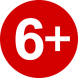 200-500 руб.71-67-68, 71-67-33E-mail: info@teatrtula.ru71-67-68, 71-67-33E-mail: info@teatrtula.ru30.12.201912.0030.12.201912.00Игровая развлекательная программа в рамках проекта «Каникулы в городе»Игровая развлекательная программа в рамках проекта «Каникулы в городе»Парковая зона Центра культуры и досуга ул. Металлургов, д. 22Входсвободный45-50-77,45-52-49gkzmuk@tularegion.org45-50-77,45-52-49gkzmuk@tularegion.org30.12.201913.3030.12.201913.30Новогодние спектакли для детей«Новогодняя неразбериха»Новогодние спектакли для детей«Новогодняя неразбериха»МБУДО«Центр внешкольной работы», ул. Октябрьская, 41,театр «На Октябрьской»Входсвободный8 (4872) 47-10-008 (4872) 47-10-0030.12.201913.00-21.0030.12.201913.00-21.00Городские праздничные новогодние гуляния:зимний кинотеатр. Детские мультфильмы.Новогодний интерактив, сказочная интермедия, концерты и дискотекиГородские праздничные новогодние гуляния:зимний кинотеатр. Детские мультфильмы.Новогодний интерактив, сказочная интермедия, концерты и дискотекиПлощадь им. В.И. Ленинаул. Металлистов, Казанская набережная  ВходсвободныйТелефон: 31-55-00E-mail: kultura@cityadm.tula.ruТелефон: 31-55-00E-mail: kultura@cityadm.tula.ru30.12.201917.0030.12.201917.00Новогодний коктейль«Сказочные приключения»в рамках празднования Нового годаи проекта «Расти! Играй!»Новогодний коктейль«Сказочные приключения»в рамках празднования Нового годаи проекта «Расти! Играй!»МБУК «Культурно-досуговое объединение»филиал «Шатский»п. Шатск,ул. Садовая, д.1-аВходсвободныйТел.8(4872)77-32-54Еmail:tula-mbuk_kdo@tularegion.orgТел.8(4872)77-32-54Еmail:tula-mbuk_kdo@tularegion.org31.12.2019 14.0031.12.2019 14.00Мастер – класспо лепке из соленого теста«Вокруг  русской печки»Мастер – класспо лепке из соленого теста«Вокруг  русской печки»МБУК «Культурно-досуговое объединение»отдел «Сергиевский»п. Сергиевский,ул. Центральная, д. 18ВходсвободныйТел.8(4872)77-33-28Еmail:tula-mbuk_kdo@tularegion.orgТел.8(4872)77-33-28Еmail:tula-mbuk_kdo@tularegion.org31.12.201923.00 – 01.01.2020 03.0031.12.201923.00 – 01.01.2020 03.00Новогодняя ночь. Музыкальная программа. Трансляция новогоднего  поздравления Президента РФ В.В. Путина. Фейерверк. Музыкально-развлекательная программаНовогодняя ночь. Музыкальная программа. Трансляция новогоднего  поздравления Президента РФ В.В. Путина. Фейерверк. Музыкально-развлекательная программаПлощадь им. В.И. Ленинапри сопровождении законных представителейпри сопровождении законных представителейВход свободныйТел:31-55-00Еmail: kultura@cityadm.tula.ruТел:31-55-00Еmail: kultura@cityadm.tula.ru31.12.201923.00 – 01.01.2020 03.0031.12.201923.00 – 01.01.2020 03.00Новогодняя ночь. Музыкально-развлекательная программа. Фейерверк Новогодняя ночь. Музыкально-развлекательная программа. Фейерверк МБУК «Культурно-досуговое объединение»площадь филиал «Концертный зал «Орион»п. Ленинский, ул. Ленина д.1при сопровождении законных представителейпри сопровождении законных представителейВходсвободныйТел.8(4872)72-60-96Еmail:tula-mbuk_kdo@tularegion.orgТел.8(4872)72-60-96Еmail:tula-mbuk_kdo@tularegion.org31.12.201923.00 – 01.01.2020 03.0031.12.201923.00 – 01.01.2020 03.00Новогодняя ночь. Музыкально-развлекательная программа. Фейерверк Новогодняя ночь. Музыкально-развлекательная программа. Фейерверк МБУК «Культурно-досуговое объединение»Филиал «Барсуковский»п. Барсуки,ул. Советская, д.16апри сопровождении законных представителейпри сопровождении законных представителейВходсвободныйТел.8(4872)77-32-92Еmail:tula-mbuk_kdo@tularegion.orgТел.8(4872)77-32-92Еmail:tula-mbuk_kdo@tularegion.org31.12.201923.00 – 01.01.2020 03.0031.12.201923.00 – 01.01.2020 03.00Новогодняя ночь. Музыкально-развлекательная программа. Фейерверк Новогодняя ночь. Музыкально-развлекательная программа. Фейерверк МБУК «Культурно - досуговое объединение»филиал «Плехановский»п. Плеханово,ул. Заводская, д.17а(площадь филиала)при сопровождении законных представителейпри сопровождении законных представителейВходсвободныйТел.8(4872)75-22-29Еmail:tula-mbuk_kdo@tularegion.orgТел.8(4872)75-22-29Еmail:tula-mbuk_kdo@tularegion.org31.12.201923.00 – 01.01.202003.0031.12.201923.00 – 01.01.202003.00Новогодняя ночь. Музыкально-развлекательная программа. Фейерверк Новогодняя ночь. Музыкально-развлекательная программа. Фейерверк МБУК «Культурно-досуговое объединение»филиал «Шатский»п. Шатск,ул. Садовая, д.1-апри сопровождении законных представителейпри сопровождении законных представителейВходсвободныйТел.8(4872)77-32-54Еmail:tula-mbuk_kdo@tularegion.orgТел.8(4872)77-32-54Еmail:tula-mbuk_kdo@tularegion.org31.12.201923.00 – 01.01.2020 03.0031.12.201923.00 – 01.01.2020 03.00Новогодняя ночь. Музыкально-развлекательная программа. Фейерверк Новогодняя ночь. Музыкально-развлекательная программа. Фейерверк МБУК «Культурно-досуговое объединение»Филиал «Федоровский»с. Алешня,ул. Центральная, д.35при сопровождении законных представителейпри сопровождении законных представителейВходсвободныйТел.8(4872)77-33-14Еmail:tula-mbuk_kdo@tularegion.orgТел.8(4872)77-33-14Еmail:tula-mbuk_kdo@tularegion.org31.12.201923.00 – 01.01.2020 03.0031.12.201923.00 – 01.01.2020 03.00Новогодняя ночь. Музыкально-развлекательная программа. Фейерверк Новогодняя ночь. Музыкально-развлекательная программа. Фейерверк МБУК «Культурно-досуговое объединение»Филиал «Рассветский»пос. Рассвет, д. 35при сопровождении законных представителейпри сопровождении законных представителейВходсвободныйТел.8(4872)72-35-81Еmail:tula-mbuk_kdo@tularegion.orgТел.8(4872)72-35-81Еmail:tula-mbuk_kdo@tularegion.org31.12.201923.00 – 01.01.2020 03.0031.12.201923.00 – 01.01.2020 03.00Новогодняя ночь. Музыкально-развлекательная программа. Фейерверк Новогодняя ночь. Музыкально-развлекательная программа. Фейерверк МБУК «Культурно-досуговое объединение»пос. Иншинский, д.22при сопровождении законных представителейпри сопровождении законных представителейВходсвободныйТел.8(4872)72-25-03Еmail:tula-mbuk_kdo@tularegion.orgТел.8(4872)72-25-03Еmail:tula-mbuk_kdo@tularegion.org31.12.201923.00 – 01.01.2020 03.0031.12.201923.00 – 01.01.2020 03.00Новогодняя ночь. Музыкально-развлекательная программа. Фейерверк Новогодняя ночь. Музыкально-развлекательная программа. Фейерверк МБУК «Культурно-досуговое объединение»Отдел «Торховский»п. Торхово,ул. Центральная, д. 24при сопровождении законных представителейпри сопровождении законных представителейВходсвободныйТел.8(4872)77-33-15Еmail:tula-mbuk_kdo@tularegion.orgТел.8(4872)77-33-15Еmail:tula-mbuk_kdo@tularegion.org31.12.201923.00 – 01.01.202003.0031.12.201923.00 – 01.01.202003.00Новогодняя ночь. Музыкально-развлекательная программа. Фейерверк Новогодняя ночь. Музыкально-развлекательная программа. Фейерверк МБУК «Культурно-досуговое объединение»Отдел «Хрущевский»с. Хрущево,ул. Cовхозная, д. 1при сопровождении законных представителейпри сопровождении законных представителейВходсвободныйТел.8(4872)77-32-92Еmail:tula-mbuk_kdo@tularegion.orgТел.8(4872)77-32-92Еmail:tula-mbuk_kdo@tularegion.org31.12.201923.00 – 01.01.2020 03.0031.12.201923.00 – 01.01.2020 03.00Новогодняя ночь. Музыкально-развлекательная программа. Фейерверк Новогодняя ночь. Музыкально-развлекательная программа. Фейерверк МБУК «Культурно-досуговое объединение»Филиал «Прилепский»отдел «Ильинский»п. Ильинка,ул. Центральная д.19а к.1при сопровождении законных представителейпри сопровождении законных представителейВходсвободныйТел.8(4872)77-33-28Еmail:tula-mbuk_kdo@tularegion.orgТел.8(4872)77-33-28Еmail:tula-mbuk_kdo@tularegion.org31.12.201923.00 – 01.01.2020 03.0031.12.201923.00 – 01.01.2020 03.00Новогодняя ночь. Музыкально-развлекательная программа. Фейерверк Новогодняя ночь. Музыкально-развлекательная программа. Фейерверк МБУК «Культурно-досуговое объединение»отдел «Обидимский»пос. Обидимо, Комсомольская площадьпри сопровождении законных представителейпри сопровождении законных представителейВходсвободныйТел.8(4872)72-02-15Еmail:tula-mbuk_kdo@tularegion.orgТел.8(4872)72-02-15Еmail:tula-mbuk_kdo@tularegion.org31.12.201923.00 – 01.01.2020 03.0031.12.201923.00 – 01.01.2020 03.00Новогодняя ночь. Музыкально-развлекательная программа. Фейерверк Новогодняя ночь. Музыкально-развлекательная программа. Фейерверк МБУК «Культурно-досуговое объединение»Отдел «Зайцевский»с. Зайцево,ул. Новая, д.1при сопровождении законных представителейпри сопровождении законных представителейВходсвободныйТел.8(4872)72-43-24Еmail:tula-mbuk_kdo@tularegion.orgТел.8(4872)72-43-24Еmail:tula-mbuk_kdo@tularegion.org31.12.201923.00 – 01.01.2020 03.0031.12.201923.00 – 01.01.2020 03.00Новогодняя ночь. Музыкально-развлекательная программа. Фейерверк Новогодняя ночь. Музыкально-развлекательная программа. Фейерверк МБУК «Культурно-досуговое объединение»Филиал «Богучаровский»п. Октябрьский д.113при сопровождении законных представителейпри сопровождении законных представителейВходсвободныйТел.8(4872)72-68-34Еmail:tula-mbuk_kdo@tularegion.orgТел.8(4872)72-68-34Еmail:tula-mbuk_kdo@tularegion.org01.01.202019.00-21.0001.01.202019.00-21.00Молодёжная дискотекаМолодёжная дискотекаПлощадь им. В.И. ЛенинаВходсвободныйТелефон: 31-55-00E-mail: kultura@cityadm.tula.ruТелефон: 31-55-00E-mail: kultura@cityadm.tula.ru2-12.01.2020,среда- суббота 10.00–19.00;воскресенье 11.00 -19.002-12.01.2020,среда- суббота 10.00–19.00;воскресенье 11.00 -19.00Новогодние мастер-классы по изготовлению «Бонбоньерки» — елочного украшения из грецкого ореха, игрушки на ёлку из ваты «Мухомор» и духов с новогодними ароматами.Мастер-классы проводятся по предварительной заявке для групп от 5 человекНовогодние мастер-классы по изготовлению «Бонбоньерки» — елочного украшения из грецкого ореха, игрушки на ёлку из ваты «Мухомор» и духов с новогодними ароматами.Мастер-классы проводятся по предварительной заявке для групп от 5 человекМБУК «Тульский историко-архитектурный музей»г. Тула, проспект Ленина,д. 27Стоимость: дети и учащиеся – 200 р., взрослые – 300 р.Телефон для записи: (4872)31-26-61info@tiam-tula.ruТелефон для записи: (4872)31-26-61info@tiam-tula.ru02.01.202010.0013.0002.01.202010.0013.00Интерактивный спектакль «Ёлкины сказки»Интерактивный спектакль «Ёлкины сказки»МАУК «Театрально-концертный центр»г. Тула, пр. Ленина, д. 85, корпус 1350 руб.71-67-68, 71-67-33E-mail: info@teatrtula.ru71-67-68, 71-67-33E-mail: info@teatrtula.ru02.01.202011.0002.01.202011.00Новогодняя музыкальная интермедия для детей «Mouse Musical»Новогодняя музыкальная интермедия для детей «Mouse Musical»Центр культуры и досугаул. Металлургов, д. 22300 руб.45-50-77,45-52-49gkzmuk@tularegion.org45-50-77,45-52-49gkzmuk@tularegion.org02.01.202011.0014.0002.01.202011.0014.00Интерактивный спектакль «сНежная история»Интерактивный спектакль «сНежная история»МАУК «Театрально-концертный центр»пр. Ленина, д. 85, корпус 1350 руб.71-67-68, 71-67-33E-mail: info@teatrtula.ru71-67-68, 71-67-33E-mail: info@teatrtula.ru02.01.202013.00 – 21.0002.01.202013.00 – 21.00Зимний кинотеатр. Детские мультфильмы.Новогодний интерактив, сказочная интермедия и концертЗимний кинотеатр. Детские мультфильмы.Новогодний интерактив, сказочная интермедия и концертПлощадь им. В.И. Ленинаул. Металлистов, Казанская набережнаяВходсвободныйТелефон: 31-55-00E-mail: kultura@cityadm.tula.ruТелефон: 31-55-00E-mail: kultura@cityadm.tula.ru02.01.202014.0002.01.202014.00Мастерская  Деда Мороза.Мастер – класс«Символ года»Мастерская  Деда Мороза.Мастер – класс«Символ года»МБУК «Культурно-досуговое объединение»Филиал «Прилепский»отдел «Сергиевский»п. Сергиевский,ул. Центральная, д. 18ВходсвободныйТел.8(4872)77-33-18Еmail:tula-mbuk_kdo@tularegion.orgТел.8(4872)77-33-18Еmail:tula-mbuk_kdo@tularegion.org03.01.202010.0013.0003.01.202010.0013.00Интерактивный спектакль «Ёлкины сказки»Интерактивный спектакль «Ёлкины сказки»МАУК «Театрально-концертный центр»пр. Ленина, д. 85, корпус 1350 руб.71-67-68, 71-67-33E-mail: info@teatrtula.ru71-67-68, 71-67-33E-mail: info@teatrtula.ru03.01.202011.0014.0003.01.202011.0014.00Интерактивный спектакль «сНежная история»Интерактивный спектакль «сНежная история»МАУК «Театрально-концертный центр»пр. Ленина, д. 85, корпус 1350 руб.71-67-68, 71-67-33E-mail: info@teatrtula.ru71-67-68, 71-67-33E-mail: info@teatrtula.ru03.01.202011.0003.01.202011.00Новогодняя музыкальная интермедия для детей «Mouse Musical»Новогодняя музыкальная интермедия для детей «Mouse Musical»Центр культуры и досугаМеталлургов, д. 22300 руб.45-50-77,45-52-49gkzmuk@tularegion.org45-50-77,45-52-49gkzmuk@tularegion.org03.01.202012.0003.01.202012.00Спортивная игровая программа«Веселый сугроб»в рамках проекта «Расти, играй»Спортивная игровая программа«Веселый сугроб»в рамках проекта «Расти, играй»МБУК «Культурно-досуговое объединение»площадь филиал «Концертный зал «Орион»п. Ленинский, ул. Ленина д.1ВходсвободныйТел.8(4872)72-60-96Еmail:tula-mbuk_kdo@tularegion.orgТел.8(4872)72-60-96Еmail:tula-mbuk_kdo@tularegion.org03.01.202013.00 – 21.0003.01.202013.00 – 21.00Зимний кинотеатр. Детские мультфильмы.Новогодний интерактив, сказочная интермедия и концертыЗимний кинотеатр. Детские мультфильмы.Новогодний интерактив, сказочная интермедия и концертыПлощадь им. В.И. Ленинаул. Металлистов, Казанская набережнаяВходсвободныйТелефон: 31-55-00E-mail: kultura@cityadm.tula.ruТелефон: 31-55-00E-mail: kultura@cityadm.tula.ru03.01.202015.0003.01.202015.00Детская игровая программа “Зимние забавы”в рамках проекта “Расти! Играй!”Детская игровая программа “Зимние забавы”в рамках проекта “Расти! Играй!”МБУК «Культурно-досуговое объединение»Филиал «Рассветский»Отдел «Михалковский»п. Михалково,ул. Карбышева д.20а (спортплощадка)ВходсвободныйТел.8(4872)50-86-63Еmail:tula-mbuk_kdo@tularegion.orgТел.8(4872)50-86-63Еmail:tula-mbuk_kdo@tularegion.org03.01.202015.0003.01.202015.00Игровые забавы для детей«Лепим, лепим…»в рамках проекта «Расти! Играй!»Игровые забавы для детей«Лепим, лепим…»в рамках проекта «Расти! Играй!»МБУК «Культурно-досуговое объединение»Филиал «Прилепский»отдел «Крутенский»д. Крутое, д.6аВходсвободныйТел.8(4872)77-33-18Еmail:tula-mbuk_kdo@tularegion.orgТел.8(4872)77-33-18Еmail:tula-mbuk_kdo@tularegion.org03.01.202019.00-21.0003.01.202019.00-21.00День рождение коктейльной соломинкиМолодежный «Snow Party»в рамках празднования Нового годаДень рождение коктейльной соломинкиМолодежный «Snow Party»в рамках празднования Нового годаМБУК «Культурно-досуговое объединение»филиал «Шатский»п. Шатск,ул. Садовая, д.1-аВходсвободныйТел.8(4872)77-32-54Еmail:tula-mbuk_kdo@tularegion.orgТел.8(4872)77-32-54Еmail:tula-mbuk_kdo@tularegion.org04.01.202010.0013.0004.01.202010.0013.00Интерактивный спектакль «Ёлкины сказки»Интерактивный спектакль «Ёлкины сказки»МАУК «Театрально-концертный центр»пр. Ленина, д. 85, корпус 1350 руб.71-67-68, 71-67-33E-mail: info@teatrtula.ru71-67-68, 71-67-33E-mail: info@teatrtula.ru04.01.202011.0014.0004.01.202011.0014.00Интерактивный спектакль «сНежная история»Интерактивный спектакль «сНежная история»МАУК «Театрально-концертный центр»пр. Ленина, д. 85, корпус 1350 руб.71-67-68, 71-67-33E-mail: info@teatrtula.ru71-67-68, 71-67-33E-mail: info@teatrtula.ru04.01.202011.0004.01.202011.00Новогодняя музыкальная интермедия для детей «Mouse Musical»Новогодняя музыкальная интермедия для детей «Mouse Musical»Дом культуры «Косогорец»пос. Косая Гора,ул. Гагарина, д. 2300 руб.23-72-88, 23-69-60kosogorec@tularegion.org23-72-88, 23-69-60kosogorec@tularegion.org04.01.202012.0004.01.202012.00Рождественский  лыжный марафон«Марафон здоровья»в рамках проекта«В движении»Рождественский  лыжный марафон«Марафон здоровья»в рамках проекта«В движении»МБУК «Культурно-досуговое объединение»Филиал «Рассветский»Отдел «Зайцевский»с. Зайцево,ул. Новая, д.1ВходсвободныйТел.8(4872)72-43-24Еmail:tula-mbuk_kdo@tularegion.orgТел.8(4872)72-43-24Еmail:tula-mbuk_kdo@tularegion.org04.01.202012.0004.01.202012.00Игровая развлекательная программа в рамках проекта «Каникулы в городе»Игровая развлекательная программа в рамках проекта «Каникулы в городе»Парковая зона Центра культуры и досуга ул. Металлургов, д. 22Входсвободный45-50-77,45-52-49gkzmuk@tularegion.org45-50-77,45-52-49gkzmuk@tularegion.org04.01.202012.0004.01.202012.00Игровая программана свежем воздухе«Играем в снежки»в рамках проекта «Расти! Играй!»Игровая программана свежем воздухе«Играем в снежки»в рамках проекта «Расти! Играй!»МБУК «Культурно-досуговое объединение»Филиал «Прилепский»отдел «Ильинский»п. Ильинка,ул. Центральная д.19а к.1ВходсвободныйТел.8(4872)77-33-18Еmail:tula-mbuk_kdo@tularegion.orgТел.8(4872)77-33-18Еmail:tula-mbuk_kdo@tularegion.org04.01.202012.0004.01.202012.00Конкурс «Слепи снеговика!»Конкурс «Слепи снеговика!»МБУК «Культурно-досуговое объединение»Филиал «Прилепский»п. Прилепы,ул. Буденногод.9Вход свободныйТел.8(4872)77-33-18Еmail:tula-mbuk_kdo@tularegion.orgТел.8(4872)77-33-18Еmail:tula-mbuk_kdo@tularegion.org04.01.202013.00 – 21.0004.01.202013.00 – 21.00Зимний кинотеатр. Детские мультфильмы.Новогодний интерактив, сказочная интермедия и концертыЗимний кинотеатр. Детские мультфильмы.Новогодний интерактив, сказочная интермедия и концертыПлощадь им. В.И. Ленинаул. Металлистов, Казанская набережнаяВходсвободныйТелефон: 31-55-00E-mail: kultura@cityadm.tula.ruТелефон: 31-55-00E-mail: kultura@cityadm.tula.ru04.01.202013.3004.01.202013.30Новогодние спектакли для детей«Новогодняя неразбериха»Новогодние спектакли для детей«Новогодняя неразбериха»МБУДО«Центр внешкольной работы», ул. Октябрьская, 41,театр «На Октябрьской»Входсвободный8 (4872) 47-10-008 (4872) 47-10-0004.01.2020 14.0004.01.2020 14.00Игровая программана  свежем воздухе«Парад снеговиков»Игровая программана  свежем воздухе«Парад снеговиков»МБУК «Культурно-досуговое объединение»Филиал «Прилепский»отдел «Сергиевский»п. Сергиевский,ул. Центральная, д. 18ВходсвободныйТел.8(4872)77-33-18Еmail:tula-mbuk_kdo@tularegion.orgТел.8(4872)77-33-18Еmail:tula-mbuk_kdo@tularegion.org04.01.2020 15.0004.01.2020 15.00Тунир по шахматам «Крайприз»в рамках проекта «Расти! Играй!»Тунир по шахматам «Крайприз»в рамках проекта «Расти! Играй!»МБУК «Культурно-досуговое объединение»филиал «Барсуковский»отдел «Хрущевский»с. Хрущево ул. Шкляра, 1аВходсвободныйТел.8(4872)77-32-92Еmail:tula-mbuk_kdo@tularegion.orgТел.8(4872)77-32-92Еmail:tula-mbuk_kdo@tularegion.org04.01.2020 19.0004.01.2020 19.00Танцевальный вечер«HAPPY NEW YEAR 2020»Танцевальный вечер«HAPPY NEW YEAR 2020»МБУК «Культурно - досуговое объединение»филиал «Культурно-спортивный комплекс»п. Ленинский,ул. Гагарина, д. 950 руб.Тел.8(4872)77-32-54Еmail:tula-mbuk_kdo@tularegion.orgТел.8(4872)77-32-54Еmail:tula-mbuk_kdo@tularegion.org05.01.202010.0013.0005.01.202010.0013.00Интерактивный спектакль «Ёлкины сказки»Интерактивный спектакль «Ёлкины сказки»МАУК «Театрально-концертный центр»пр. Ленина, д. 85, корпус 1350 руб.71-67-68, 71-67-33E-mail: info@teatrtula.ru71-67-68, 71-67-33E-mail: info@teatrtula.ru05.01.202011.0014.0005.01.202011.0014.00Интерактивный спектакль «сНежная история»Интерактивный спектакль «сНежная история»МАУК «Театрально-концертный центр»пр. Ленина, д. 85, корпус 1350 руб.71-67-68, 71-67-33E-mail: info@teatrtula.ru71-67-68, 71-67-33E-mail: info@teatrtula.ru05.01.202011.0005.01.202011.00Новогодняя музыкальная интермедия для детей «Mouse Musical»Новогодняя музыкальная интермедия для детей «Mouse Musical»Дом культуры «Южный» пос. Менделеевский, ул. М. Горького, д. 13300 руб.33-08-11gkzmuk@tularegion.org33-08-11gkzmuk@tularegion.org05.01.202011.0005.01.202011.00Музыкальный новогодний спектакль для детей«Совершите чудо»Музыкальный новогодний спектакль для детей«Совершите чудо»Дом культуры «Косогорец»пос. Косая Гора, ул. Гагарина, д. 2300 руб.23-72-88, 23-69-60kosogorec@tularegion.org23-72-88, 23-69-60kosogorec@tularegion.org05.01.202013.00 – 21.0005.01.202013.00 – 21.00Зимний кинотеатр. Детские мультфильмы.Новогодний интерактив, сказочная интермедия и концертыЗимний кинотеатр. Детские мультфильмы.Новогодний интерактив, сказочная интермедия и концертыпощадь им. В.И. Ленинаул. Металлистов, Казанская набережнаяВходсвободныйТелефон: 31-55-00E-mail: kultura@cityadm.tula.ruТелефон: 31-55-00E-mail: kultura@cityadm.tula.ru05.01.2020         13.0005.01.2020         13.00Мастер – класс по вокалу«Рождественские колядки»в рамках  проекта                        «Расти, играй»Мастер – класс по вокалу«Рождественские колядки»в рамках  проекта                        «Расти, играй»МБУК «Культурно -досуговое объединение»Филиал «Богучаровский»отдел «Рождественский»п. Рождественскийул. 40 лет Октября, д.1ВходсвободныйТел.8(4872)77-33-30Еmail:tula-mbuk_kdo@tularegion.orgТел.8(4872)77-33-30Еmail:tula-mbuk_kdo@tularegion.org05.01.202013.3005.01.202013.30Новогодние спектакли для детей«Новогодняя неразбериха»Новогодние спектакли для детей«Новогодняя неразбериха»МБУДО«Центр внешкольной работы», ул. Октябрьская, 41,театр «На Октябрьской»Входсвободный8 (4872) 47-10-008 (4872) 47-10-0005.01.2020         15.0005.01.2020         15.00Рождественский сочельник«Русские традиции»в рамках проекта«Бодрость и радость»Рождественский сочельник«Русские традиции»в рамках проекта«Бодрость и радость»МБУК «Культурно -досуговое объединение»Филиал «Богучаровский»отдел «Рождественский»п. Рождественскийул. 40 лет Октября, д.1ВходсвободныйТел.8(4872)77-33-30Еmail:tula-mbuk_kdo@tularegion.orgТел.8(4872)77-33-30Еmail:tula-mbuk_kdo@tularegion.org05.01.202016.0005.01.202016.00Интерактивная программа у ёлки«Давайте жить дружно»Интерактивная программа у ёлки«Давайте жить дружно»Дом культуры «Косогорец»пос. Косая Гора, ул. Гагарина, д. 2200 руб.23-72-88, 23-69-60kosogorec@tularegion.org23-72-88, 23-69-60kosogorec@tularegion.org05.01.2020         17.0005.01.2020         17.00Рождественский диско – вечер«Замела метелица»Рождественский диско – вечер«Замела метелица»МБУК «Культурно -досуговое объединение»Филиал «Богучаровский»отдел «Рождественский»п. Рождественскийул. 40 лет Октября, д.1ВходсвободныйТел.8(4872)77-33-30Еmail:tula-mbuk_kdo@tularegion.orgТел.8(4872)77-33-30Еmail:tula-mbuk_kdo@tularegion.org06.01.202010.0013.0006.01.202010.0013.00Интерактивный спектакль «Ёлкины сказки»Интерактивный спектакль «Ёлкины сказки»МАУК «Театрально-концертный центр»пр. Ленина, д. 85, корпус 1350 руб.71-67-68, 71-67-33E-mail: info@teatrtula.ru71-67-68, 71-67-33E-mail: info@teatrtula.ru06.01.202011.0014.0006.01.202011.0014.00Интерактивный спектакль «сНежная история»Интерактивный спектакль «сНежная история»МАУК «Театрально-концертный центр» пр. Ленина, д. 85, корпус 1350 руб.71-67-68, 71-67-33E-mail: info@teatrtula.ru71-67-68, 71-67-33E-mail: info@teatrtula.ru06.01.202011.0006.01.202011.00Мастер-класс по гимнастике«Обучение стойки на лопатках»в рамках проекта«В движении»Мастер-класс по гимнастике«Обучение стойки на лопатках»в рамках проекта«В движении»МБУК «Культурно-досуговое объединение»Филиал «Богучаровский»Отдел «Архангельский»с. Архангельскоеул. Промышленная, д.2ВходсвободныйТел.8(4872)77-33-15Еmail:tula-mbuk_kdo@tularegion.orgТел.8(4872)77-33-15Еmail:tula-mbuk_kdo@tularegion.org06.01.2020 12.0006.01.2020 12.00Рождественские посиделки для детей и родителей«Святое Рождество»Рождественские посиделки для детей и родителей«Святое Рождество»МБУК «Культурно-досуговое объединение»Филиал «Барсуковский»п. Барсуки,ул. Советская, д.16аВходсвободныйТел.8(4872)77-32-92Еmail:tula-mbuk_kdo@tularegion.orgТел.8(4872)77-32-92Еmail:tula-mbuk_kdo@tularegion.org06.01.202012.0006.01.202012.00Мастер - класс по изготовлению персоонажей для пальчикового театра «Сказка для малыша»- арт-пространство                                       в рамках проекта «Мастерская»Мастер - класс по изготовлению персоонажей для пальчикового театра «Сказка для малыша»- арт-пространство                                       в рамках проекта «Мастерская»МБУК «Культурно-досуговое объединение»Филиал «Богучаровский»Отдел «Торховский»п. Торхово,ул. Центральная, д. 24ВходсвободныйТел.8(4872)77-33-15Еmail:tula-mbuk_kdo@tularegion.orgТел.8(4872)77-33-15Еmail:tula-mbuk_kdo@tularegion.org06.01.202012.0006.01.202012.00Рождественские колядкив рамках проекта«Традиции большой страны»Рождественские колядкив рамках проекта«Традиции большой страны»МБУК «Культурно-досуговое объединение»Филиал «Прилепский»п. Прилепы,ул. Буденногод.9Вход свободныйТел.8(4872)77-33-18Еmail:tula-mbuk_kdo@tularegion.orgТел.8(4872)77-33-18Еmail:tula-mbuk_kdo@tularegion.org06.01.202012.0006.01.202012.00Игровая развлекательная программа в рамках проекта «Каникулы в городе»Игровая развлекательная программа в рамках проекта «Каникулы в городе»Парковая зона Центра культуры и досуга ул. Металлургов, д. 22Входсвободный45-50-77,45-52-49gkzmuk@tularegion.org45-50-77,45-52-49gkzmuk@tularegion.org06.01.2020 12.3006.01.2020 12.30Мастер-класс  по моделированию из бумаги «Рождественский ангелок» в рамках проекта «Мастерская»Мастер-класс  по моделированию из бумаги «Рождественский ангелок» в рамках проекта «Мастерская»МБУК «Культурно-досуговое объединение»филиал «Барсуковский»отдел «Хрущевский»с. Хрущево, ул. Шкляра, 1аВходсвободныйТел.8(4872)77-32-92Еmail:tula-mbuk_kdo@tularegion.orgТел.8(4872)77-32-92Еmail:tula-mbuk_kdo@tularegion.org06.01.2020 13.0006.01.2020 13.00Конкурсно - игровая программа для детей «Рождественская круговерть» в рамках проекта «Традиции большой страны»Конкурсно - игровая программа для детей «Рождественская круговерть» в рамках проекта «Традиции большой страны»МБУК «Культурно-досуговое объединение»филиал «Барсуковский»отдел «Хрущевский»с. Хрущево ул. Шкляра, 1аВходсвободныйТел.8(4872)77-32-92Еmail:tula-mbuk_kdo@tularegion.orgТел.8(4872)77-32-92Еmail:tula-mbuk_kdo@tularegion.org06.01.202013.00 – 21.0006.01.202013.00 – 21.00Зимний кинотеатр. Детские мультфильмы.Новогодний интерактив, сказочная интермедия и концертыЗимний кинотеатр. Детские мультфильмы.Новогодний интерактив, сказочная интермедия и концертыПлощадь им. В.И. Ленинаул. Металлистов, Казанская набережнаяВходсвободныйТелефон: 31-55-00E-mail: kultura@cityadm.tula.ruТелефон: 31-55-00E-mail: kultura@cityadm.tula.ru06.01.202013.0006.01.202013.00Игровая программа«Зимние забавы», в рамках проекта «Расти, играй»Игровая программа«Зимние забавы», в рамках проекта «Расти, играй»МБУК «Культурно-досуговое объединение»п. ОбидимоКомсомольская площадьВходсвободныйТел.8(4872)72-02-15Еmail:tula-mbuk_kdo@tularegion.orgТел.8(4872)72-02-15Еmail:tula-mbuk_kdo@tularegion.org06.01.202015.0006.01.202015.00Рождественские колядки«Рождества волшебные мгновения»в рамках проекта«Расти, играй»Рождественские колядки«Рождества волшебные мгновения»в рамках проекта«Расти, играй»МБУК «Культурно-досуговое объединение»Филиал «Богучаровский»Отдел «Торховский»п. ТорховоВходсвободныйТел.8(4872)77-33-15Еmail:tula-mbuk_kdo@tularegion.orgТел.8(4872)77-33-15Еmail:tula-mbuk_kdo@tularegion.org06.01.202016.0006.01.202016.00Интерактивная программа«Подарки Снеговика»в рамках проекта«Расти, играй»Интерактивная программа«Подарки Снеговика»в рамках проекта«Расти, играй»МБУК «Культурно-досуговое объединение»Филиал «Богучаровский»п. Октябрьский д.113ВходсвободныйТел.8(4872)72-68-34Еmail:tula-mbuk_kdo@tularegion.orgТел.8(4872)72-68-34Еmail:tula-mbuk_kdo@tularegion.org06.01.202017.0006.01.202017.00Рождественские посиделки«Раз в крещенский вечерок»в рамках проекта«Все свои»Рождественские посиделки«Раз в крещенский вечерок»в рамках проекта«Все свои»МБУК «Культурно-досуговое объединение»Филиал «Богучаровский»Отдел «Архангельский»с. Архангельскоеул. Промышленная, д.2ВходсвободныйТел.8(4872)77-33-15Еmail:tula-mbuk_kdo@tularegion.orgТел.8(4872)77-33-15Еmail:tula-mbuk_kdo@tularegion.org06.01.202017.0006.01.202017.00«Рождественские колядки»в рамках проекта«Традиции большой страны»«Рождественские колядки»в рамках проекта«Традиции большой страны»МБУК «Культурно-досуговое объединение»Филиал «Прилепский»отдел «Крутенский»д. Крутое, д.6аВходсвободныйТел.8(4872)77-33-18Еmail:tula-mbuk_kdo@tularegion.orgТел.8(4872)77-33-18Еmail:tula-mbuk_kdo@tularegion.org06.01.202017.0006.01.202017.00Рождественские колядки
« Накануне Рождества…»Рождественские колядки
« Накануне Рождества…»МБУК «Культурно-досуговое объединение»Филиал «Федоровский»отдел «Коптевский»д. КоптевоВходсвободныйТел.8(4872)77-33-29Еmail:tula-mbuk_kdo@tularegion.orgТел.8(4872)77-33-29Еmail:tula-mbuk_kdo@tularegion.org06.01.202017.0006.01.202017.00Колядки «Навечерие Рождества Христова»в рамках проекта«Традиции большой страныКолядки «Навечерие Рождества Христова»в рамках проекта«Традиции большой страныМБУК «Культурно-досуговое объединение»Филиал «Прилепский» отдел «Ильинский»п. Ильинка,ул. Центральная д.19а к.1ВходсвободныйТел.8(4872)77-33-18Еmail:tula-mbuk_kdo@tularegion.orgТел.8(4872)77-33-18Еmail:tula-mbuk_kdo@tularegion.org06.01.2020 17.0006.01.2020 17.00«Поем, пляшем, танцуем, колядуем, колядуем»в рамках проекта«Традиции большой страны»«Поем, пляшем, танцуем, колядуем, колядуем»в рамках проекта«Традиции большой страны»МБУК «Культурно-досуговое объединение»Филиал «Прилепский»отдел «Сергиевский»п. Сергиевский,ул. Центральная, д. 18ВходсвободныйТел.8(4872)77-33-18Еmail:tula-mbuk_kdo@tularegion.orgТел.8(4872)77-33-18Еmail:tula-mbuk_kdo@tularegion.org06.01.202018.0006.01.202018.00Рождественские колядкив рамках проекта«Традиции большой страны»Рождественские колядкив рамках проекта«Традиции большой страны»МБУК «Культурно- досуговое объединение»филиал «Прилепский»отдел «Старобасовский»д. Старое Басово д. 38-аВходсвободныйТел.8(4872)77-33-18Еmail:tula-mbuk_kdo@tularegion.orgТел.8(4872)77-33-18Еmail:tula-mbuk_kdo@tularegion.org06.01.202018.0006.01.202018.00Развлекательная программа«Диско - ёлка»в рамках проекта«Все свои»Развлекательная программа«Диско - ёлка»в рамках проекта«Все свои»МБУК «Культурно-досуговое объединение»Филиал «Богучаровский»п. Октябрьский д.113ВходсвободныйТел.8(4872)72-68-34Еmail:tula-mbuk_kdo@tularegion.orgТел.8(4872)72-68-34Еmail:tula-mbuk_kdo@tularegion.org06.01.202019.0006.01.202019.00Диско - брейк«Волшебство новогодних огней»Диско - брейк«Волшебство новогодних огней»МБУК «Культурно-досуговое объединение»Филиал «Богучаровский»п. Октябрьский д.11350 руб.Тел.8(4872)72-68-34Еmail:tula-mbuk_kdo@tularegion.orgТел.8(4872)72-68-34Еmail:tula-mbuk_kdo@tularegion.org06.01.202019.0006.01.202019.00“Рождественские колядки”в рамках проекта “Все свои”“Рождественские колядки”в рамках проекта “Все свои”МБУК «Культурно-досуговое объединение»Филиал «Рассветский»                  отдел «Иншинский»п. Иншинский, д.22, дом КультурыВходсвободныйТел.8(4872)72-25-03Еmail:tula-mbuk_kdo@tularegion.orgТел.8(4872)72-25-03Еmail:tula-mbuk_kdo@tularegion.org06.01.202019.0006.01.202019.00Вечер отдыха«Ночь перед Рождеством»в рамках проекта«Традиции большой страны»Вечер отдыха«Ночь перед Рождеством»в рамках проекта«Традиции большой страны»МБУК «Культурно-досуговое объединение»филиал «Шатский»п. Шатск,ул. Садовая, д.1-аВходсвободныйТел.8(4872)77-32-54Еmail:tula-mbuk_kdo@tularegion.orgТел.8(4872)77-32-54Еmail:tula-mbuk_kdo@tularegion.org06.01.202020.0006.01.202020.00Молодежная дискотекаМолодежная дискотекаМБУК «Культурно -    досуговое объединение» филиал «Плехановский»п. Плеханово,ул. Заводская, д.17а(фойе)100 руб.Тел.8(4872)75-22-29Еmail:tula-mbuk_kdo@tularegion.orgТел.8(4872)75-22-29Еmail:tula-mbuk_kdo@tularegion.org07.01.202010.0013.0007.01.202010.0013.00Интерактивный спектакль «Ёлкины сказки»Интерактивный спектакль «Ёлкины сказки»г. Тула, пр. Ленина, д. 85, корпус 1350 руб.71-67-68, 71-67-33E-mail: info@teatrtula.ru71-67-68, 71-67-33E-mail: info@teatrtula.ru07.01.202011.0014.0007.01.202011.0014.00Интерактивный спектакль «сНежная история»Интерактивный спектакль «сНежная история»г. Тула, пр. Ленина, д. 85, корпус 1350 руб.71-67-68, 71-67-33E-mail: info@teatrtula.ru71-67-68, 71-67-33E-mail: info@teatrtula.ru07.01.202011.0007.01.202011.00Новогодняя музыкальная интермедия для детей «Mouse Musical»Новогодняя музыкальная интермедия для детей «Mouse Musical»Городской концертный залг. Тула, Советская,д. 2200 руб.8 4872 55-00-24,8 4872 55-05-26МАУК "КДС" gkzmuk@tularegion.org8 4872 55-00-24,8 4872 55-05-26МАУК "КДС" gkzmuk@tularegion.org07.01.202011.0007.01.202011.00Новогодний спектакль «Там на неведомых дорожках»Новогодний спектакль «Там на неведомых дорожках»«Центр культуры и досуга»г. Тула, Металлургов, д. 22300 руб.45-50-77,45-52-49gkzmuk@tularegion.org45-50-77,45-52-49gkzmuk@tularegion.org07.01.202013.0007.01.202013.00Развлекательная программа “Рождественские встречи”Развлекательная программа “Рождественские встречи”МБУК «Культурно-досуговое объединение»п. Михалково,Храм св. Кирилла и Мефодия,ул. Колхозная, д.77аВходсвободныйТел.8(4872)50-86-63Еmail:tula-mbuk_kdo@tularegion.orgТел.8(4872)50-86-63Еmail:tula-mbuk_kdo@tularegion.org07.01.202014.0007.01.202014.00“Встречаем рождественскую ёлку”“Встречаем рождественскую ёлку”МБУК «Культурно-досуговое объединение»Филиал «Рассветский»Храм Николая Чудотворцап. Рассвет,24Вход по пригласительнымТел.8(4872)72-35-81Еmail:tula-mbuk_kdo@tularegion.orgТел.8(4872)72-35-81Еmail:tula-mbuk_kdo@tularegion.org07.01.2020 17.0007.01.2020 17.00Рождественские  посиделкис чаепитиемРождественские  посиделкис чаепитиемМБУК «Культурно-досуговое объединение»Филиал «Прилепский»отдел «Сергиевский»п. Сергиевский,ул. Центральная, д. 18ВходсвободныйТел.8(4872)77-33-18Еmail:tula-mbuk_kdo@tularegion.orgТел.8(4872)77-33-18Еmail:tula-mbuk_kdo@tularegion.org07.01.202018.00 – 21.0007.01.202018.00 – 21.00«Рождество»Закрытие Главной елки города.– новогодний концерт–интермедия - сказка.Подведение итогов фестиваля «Мир. Дружба. Елки»– новогодний концерт- праздничный фейерверк«Рождество»Закрытие Главной елки города.– новогодний концерт–интермедия - сказка.Подведение итогов фестиваля «Мир. Дружба. Елки»– новогодний концерт- праздничный фейерверкПлощадь им. В.И. Ленинаул. Металлистов, Казанская набережнаяВходсвободныйТелефон: 31-55-00E-mail: kultura@cityadm.tula.ruТелефон: 31-55-00E-mail: kultura@cityadm.tula.ru07.01.2020  19.0007.01.2020  19.00«Рождественские встречи»в рамках проекта «В движении». Волейбол(старшая группа)«Рождественские встречи»в рамках проекта «В движении». Волейбол(старшая группа)МБУК «Культурно-досуговое объединение»филиал «Барсуковский»отдел «Барсуковский»п. Барсуки, ул. Ленина, д.12ВходсвободныйТел.8(4872)77-32-92Еmail:tula-mbuk_kdo@tularegion.orgТел.8(4872)77-32-92Еmail:tula-mbuk_kdo@tularegion.org08.01.202010.0013.0008.01.202010.0013.00Интерактивный спектакль «Ёлкины сказки»Интерактивный спектакль «Ёлкины сказки»пр. Ленина, д. 85, корпус 1350 руб.71-67-68, 71-67-33E-mail: info@teatrtula.ru71-67-68, 71-67-33E-mail: info@teatrtula.ru08.01.202011.0014.0008.01.202011.0014.00Интерактивный спектакль «сНежная история»Интерактивный спектакль «сНежная история»пр. Ленина, д. 85, корпус 1350 руб.71-67-68, 71-67-33E-mail: info@teatrtula.ru71-67-68, 71-67-33E-mail: info@teatrtula.ru08.01.202011.0008.01.202011.00Новогодний спектакль «Там на неведомых дорожках»Новогодний спектакль «Там на неведомых дорожках»Центр культуры и досугаул. Металлургов, д. 22300 руб.45-50-77,45-52-49gkzmuk@tularegion.org45-50-77,45-52-49gkzmuk@tularegion.org08.01.202011.0008.01.202011.00Мастер – класс по ДПТ«Рождественский подарок», в рамках проекта «Творческая мастерская»Мастер – класс по ДПТ«Рождественский подарок», в рамках проекта «Творческая мастерская»МБУК «Культурно-досуговое объединение»площадь филиал «Концертный зал «Орион»п. Ленинский, ул. Ленина д.1ВходсвободныйТел.8(4872)72-60-96Еmail:tula-mbuk_kdo@tularegion.orgТел.8(4872)72-60-96Еmail:tula-mbuk_kdo@tularegion.org08.01.202014.0008.01.202014.00Игровая развлекательная программа в рамках проекта «Каникулы в городе»Игровая развлекательная программа в рамках проекта «Каникулы в городе»Парковая зона Дома культуры «Косогорец» пос. Косая гора, ул. Гагарина, д. 2Входсвободный23-72-88, 23-69-60kosogorec@tularegion.org23-72-88, 23-69-60kosogorec@tularegion.org08.01.202018.3008.01.202018.30Арт-объект“Зимние забавы”в рамках проекта “Мастерская”Арт-объект“Зимние забавы”в рамках проекта “Мастерская”МБУК «Культурно-досуговое объединение»отдел «Иншинский»п. Иншинский, д.22ВходсвободныйТел.8(4872)72-25-03Еmail:tula-mbuk_kdo@tularegion.orgТел.8(4872)72-25-03Еmail:tula-mbuk_kdo@tularegion.org08.01.2020 20.0008.01.2020 20.00«Рождественские встречи»в рамках проекта «В движении». Баскетбол.«Рождественские встречи»в рамках проекта «В движении». Баскетбол.МБУК «Культурно-досуговое объединение»отдел «Барсуковский»п. Барсуки,  ул. Ленина д.12ВходсвободныйТел.8(4872)77-32-92Еmail:tula-mbuk_kdo@tularegion.orgТел.8(4872)77-32-92Еmail:tula-mbuk_kdo@tularegion.org09.01.2020 15.0009.01.2020 15.00«Рождественские встречи»в рамках проекта «В движении».Мини-футбол«Рождественские встречи»в рамках проекта «В движении».Мини-футболМБУК «Культурно-досуговое объединение»отдел «Барсуковский»,п. Барсуки, ул. Ленина, д.12ВходсвободныйТел.8(4872)77-32-92Еmail:tula-mbuk_kdo@tularegion.orgТел.8(4872)77-32-92Еmail:tula-mbuk_kdo@tularegion.org09.01.2020  16.0009.01.2020  16.00«Рождественские встречи» в рамках проекта «В движении» Волейбол (младшая группа)«Рождественские встречи» в рамках проекта «В движении» Волейбол (младшая группа)МБУК «Культурно-досуговое объединение»отдел «Барсуковский»п. Барсуки, ул. Ленина, д.12ВходсвободныйТел.8(4872)77-32-92Еmail:tula-mbuk_kdo@tularegion.orgТел.8(4872)77-32-92Еmail:tula-mbuk_kdo@tularegion.org09.01.2020 17.0009.01.2020 17.00Творческая  игра«Творческая мастерскаяДеда Мороза»в рамках проекта «Мастерская»Творческая  игра«Творческая мастерскаяДеда Мороза»в рамках проекта «Мастерская»МБУК «Культурно - досуговое объединение»филиал «Культурно-спортивный комплекс»п. Ленинский,ул. Гагарина, д. 9ВходсвободныйТел.8(4872)77-32-54Еmail:tula-mbuk_kdo@tularegion.orgТел.8(4872)77-32-54Еmail:tula-mbuk_kdo@tularegion.org09.01.202018.0009.01.202018.00Тематический вечер“Раз, в рождественские святки”Тематический вечер“Раз, в рождественские святки”МБУК «Культурно-досуговое объединение»Филиал «Рассветский»п. Рассвет, д.35ВходсвободныйТел.8(4872)72-35-81Еmail:tula-mbuk_kdo@tularegion.orgТел.8(4872)72-35-81Еmail:tula-mbuk_kdo@tularegion.org10.01.202015.0010.01.202015.00Мастер-класс по рождественским сувенирам «Святочная мастерская»              в рамках проекта                     «Мастерская»Мастер-класс по рождественским сувенирам «Святочная мастерская»              в рамках проекта                     «Мастерская»МБУК «Культурно-досуговое объединение»Отдел «Зайцевский»с. Зайцево,ул. Новая, д.1ВходсвободныйТел.8(4872)72-43-24Еmail:tula-mbuk_kdo@tularegion.orgТел.8(4872)72-43-24Еmail:tula-mbuk_kdo@tularegion.org11.01.202013.0011.01.202013.00Праздничная игровая дискотека для детей« Здравствуй Старый новый год»,в рамках проекта«Расти, играй»Праздничная игровая дискотека для детей« Здравствуй Старый новый год»,в рамках проекта«Расти, играй»МБУК «Культурно-досуговое объединение»площадь филиал «Концертный зал «Орион»п. Ленинский, ул. Ленина д.1ВходсвободныйТел.8(4872)72-60-96Еmail:tula-mbuk_kdo@tularegion.orgТел.8(4872)72-60-96Еmail:tula-mbuk_kdo@tularegion.org11.12.202013.0011.12.202013.00Концертная программа«И снова Новый год»Концертная программа«И снова Новый год»МБУК «Культурно-досуговое объединение»отдел «Коптевский»д. Коптево, д. 75Вход свободныйТел.8(4872)77-33-29Еmail:tula-mbuk_kdo@tularegion.orgТел.8(4872)77-33-29Еmail:tula-mbuk_kdo@tularegion.org12.12.202012.0012.12.202012.00Виртуальная экскурсия «Святки - это вам не Хэллоуин»в рамках проекта «Традиции большой страны»Виртуальная экскурсия «Святки - это вам не Хэллоуин»в рамках проекта «Традиции большой страны»МБУК «Культурно-досуговое объединение»отдел «Коптевский»д. Коптево, д. 75Вход свободныйТел.8(4872)77-33-29Еmail:tula-mbuk_kdo@tularegion.orgТел.8(4872)77-33-29Еmail:tula-mbuk_kdo@tularegion.org14.01.202012.0014.01.202012.00Фольклорный праздник«В ожидании рождественского чуда»Фольклорный праздник«В ожидании рождественского чуда»Модельная библиотека № 1ул. Новомосковская, 9Входсвободныйтел.37-10-91, 37-13-86Email: tbs_bibl1@tularegion.orgтел.37-10-91, 37-13-86Email: tbs_bibl1@tularegion.org15.01.202014.0015.01.202014.00Литературный праздникс элементами театрализации«Морозко»Литературный праздникс элементами театрализации«Морозко»Городская библиотека № 20им. А С. Пушкинаул. М. Горького, 20Входсвободныйтел.34-12-64Email: tbs_bibl20@tularegion.orgтел.34-12-64Email: tbs_bibl20@tularegion.org15.01.202017.0015.01.202017.00«Рождественская сказка» - театрализованное представление в детском объединении  «Хранители истории»«Рождественская сказка» - театрализованное представление в детском объединении  «Хранители истории»МБУДО«Центр детского творчества»,ул. 9 Мая, д.7 аВходсвободныйТел. (4872)35-12-99E-mail: center_tvorchestva@tularegion.orgТел. (4872)35-12-99E-mail: center_tvorchestva@tularegion.org